Electronic Supplementary MaterialforHow the morning-afternoon cloudiness asymmetry affects the energy-maximizing azimuth direction of fixed-tilt monofacial solar panelsPéter Takács, Judit Slíz-Balogh, Ákos Horváth, Dániel Horváth, Imre M. Jánosi, Gábor Horváth**: correspondig author: Environmental Optics Laboratory, Department of Biological Physics,ELTE Eötvös Loránd University, H-1117 Budapest, Pázmány sétány 1, Hungary,e-mail: gh@arago.elte.huPéter Takács, Judit Slíz-Balogh, Ákos Horváth, Dániel Horváth, Imre M. Jánosi, Gábor Horváth (2022) How the morning-afternoon cloudiness asymmetry affects the energy-maximizing azimuth direction of fixed-tilt monofacial solar panels. Royal Society Open Science 9 (4): 211948 (13 pages, doi: 10.1098/rsos.211948) + electronic supplement(https://royalsocietypublishing.org/doi/10.1098/rsos.211948)This file contains the following:Supplementary Tables S1-S16Supplementary Figures S1-S14Supplementary Table S1. Daily hourly change of the mean ± standard deviation of the power flux WSun ± ΔWSun (W/m2) of direct sunlight from January to December averaged for the period 2009-2019 in Boone County (39.0° N, -84.75° E) between sunrise and sunset (UTC - 5 hour).time		WSun		ΔWSun(UTC - 5 h)	(W/m2)		(W/m2)January8:30		18.276		17.2799:30		76.482		67.62410:30		142.814	122.80111:30		195.436	163.98212:30		222.702	184.04813:30		214.861	175.32514:30		178.059	149.07815:30		119.633	107.15516:30		53.076		51.25617:30		6.566		8.588February7:30		2.662		4.2748:30		45.752		44.2699:30		122.924	108.26410:30		198.977	168.86011:30		261.861	212.79912:30		299.605	231.08813:30		288.322	215.54314:30		247.631	193.19915:30		184.863	147.75516:30		104.522	89.62717:30		30.436		29.44518:30		0.489		1.073March6:30		0.534		1.2877:30		29.445		29.9378:30		111.686	94.1709:30		210.970	165.16710:30		294.315	224.29511:30		354.453	260.92512:30		385.423	277.70513:30		372.187	271.89514:30		325.083	238.20815:30		252.337	190.89016:30		156.968	129.72617:30		68.185		60.06918:30		8.788		10.058April5:30		0.014		0.0526:30		15.951		16.1077:30		91.351		72.6228:30		201.941	148.4979:30		311.414	214.05010:30		397.782	265.07211:30		451.781	296.89312:30		463.472	305.62813:30		445.009	294.88614:30		395.440	258.77115:30		310.182	216.30116:30		213.456	155.21017:30		111.325	85.56518:30		30.039		25.01219:30		0.346		0.667May5:30		2.160		2.3436:30		43.439		33.7917:30		134.320	95.2458:30		239.597	159.4349:30		340.217	219.92710:30		421.089	267.05111:30		473.704	289.09612:30		468.246	295.37913:30		432.390	274.34114:30		384.393	247.62715:30		320.005	202.81416:30		227.342	153.43217:30		134.869	96.72718:30		54.125		41.26519:30		5.546		5.151June5:30		5.271		3.4256:30		58.593		36.9687:30		160.314	94.0278:30		272.356	158.3099:30		382.437	212.81510:30		478.504	246.24111:30		528.323	265.10412:30		529.343	268.31113:30		480.907	260.85814:30		440.826	230.64415:30		368.437	201.81516:30		288.758	153.38817:30		187.380	99.92118:30		88.122		47.54219:30		17.363		9.490July5:30		2.069		1.9906:30		46.869		28.1107:30		146.071	80.6018:30		264.616	141.8229:30		381.632	193.59310:30		465.874	230.17811:30		507.038	249.03112:30		519.739	244.56513:30		458.121	228.45914:30		414.173	209.27915:30		347.358	184.17316:30		265.136	147.62717:30		173.625	98.03118:30		80.115		48.16419:30		15.197		9.578August5:30		0.039		0.0946:30		23.724		13.9627:30		111.680	58.6868:30		231.860	113.6569:30		361.911	161.67010:30		460.730	196.63511:30		508.754	217.82112:30		522.816	227.59213:30		460.538	225.01514:30		408.800	205.15015:30		341.159	165.08416:30		250.631	122.28917:30		146.439	75.06618:30		49.754		29.37219:30		3.061		3.718September6:30		5.167		5.0247:30		63.042		43.4398:30		167.323	106.5349:30		279.378	165.84410:30		378.632	211.09811:30		434.355	242.87012:30		447.252	251.47313:30		387.299	234.63014:30		344.886	205.71015:30		267.207	162.06416:30		173.603	107.49517:30		74.041		51.31218:30		10.430		10.983October6:30		0.171		0.3557:30		28.621		22.2798:30		111.695	77.0849:30		211.483	134.66810:30		292.590	183.30811:30		338.100	214.00112:30		348.684	220.81413:30		313.372	212.42514:30		252.399	177.00515:30		175.133	128.88716:30		87.494		69.59617:30		18.224		17.90218:30		0.044		0.140November7:30		5.312		5.9288:30		58.972		45.7469:30		143.503	102.28510:30		217.209	149.96511:30		267.111	178.62112:30		281.428	187.88513:30		247.802	172.67114:30		194.108	136.63615:30		118.348	87.04916:30		41.161		32.73417:30		1.4180		1.837December7:30		0.047		0.1378:30		17.463		18.4209:30		64.733		67.56310:30		115.361	117.64311:30		154.791	152.80612:30		172.168	164.74113:30		159.941	148.93114:30		124.190	118.81015:30		73.528		74.42616:30		22.910		24.09517:30		0.277		0.454Supplementary Table S2. Daily hourly change of the mean ± standard deviation of the power flux WSun ± ΔWSun (W/m2) of direct sunlight from January to December averaged for the period 2009-2019 in Tennessee (35.5° N, -88.25° E) between sunrise and sunset (UTC - 5 hour). Although this site of Tennessee state is in the time zone UTC - 6 h, but here the data are given in UTC - 5 h.time		WSun		ΔWSun(UTC - 5 h)	(W/m2)		(W/m2)January8:30		18.457		16.3119:30		87.972		75.19410:30		170.475	137.01211:30		238.437	185.66912:30		277.278	214.02313:30		288.219	208.54814:30		258.081	187.13415:30		191.534	141.58416:30		104.680	80.01317:30		25.294		21.75518:30		0.079		0.202February7:30		1.057		1.8758:30		41.082		37.4049:30		126.912	104.91710:30		218.909	169.20111:30		288.056	221.09312:30		331.467	248.21713:30		321.346	256.03214:30		294.438	232.22515:30		232.179	188.42616:30		147.872	121.05217:30		57.349		51.32918:30		4.117		5.125March6:30		0.025		0.0967:30		17.135		19.2278:30		88.876		79.5869:30		184.641	151.85610:30		277.303	220.77511:30		347.083	267.53012:30		382.886	293.51513:30		372.186	283.45214:30		345.637	257.74415:30		280.144	216.15716:30		194.862	155.73917:30		100.556	81.15018:30		21.246		17.964April6:30		6.228		7.4337:30		70.628		52.6268:30		188.221	123.2859:30		308.376	192.01110:30		419.764	246.16311:30		483.731	283.10012:30		504.501	303.40113:30		481.355	300.84414:30		433.525	277.72415:30		353.251	233.54316:30		253.105	172.26117:30		145.530	99.10118:30		47.190		33.32919:30		1.516		1.820May5:30		0.054		0.1036:30		24.145		18.2407:30		107.028	75.3398:30		223.054	144.2539:30		338.062	211.53010:30		439.752	261.23911:30		500.000	288.55512:30		521.754	292.60913:30		484.273	277.18214:30		432.906	249.65315:30		379.319	212.65516:30		281.055	165.67117:30		173.382	107.52118:30		73.240		47.49619:30		9.872		7.106June5:30		0.326		0.2316:30		35.689		19.2997:30		134.831	68.2438:30		261.729	126.1389:30		392.645	179.10410:30		500.657	218.54611:30		560.298	235.85712:30		590.641	243.66513:30		528.989	247.61314:30		494.428	214.45115:30		436.202	179.24716:30		336.079	141.09317:30		215.077	99.68218:30		103.050	51.18119:30		23.011		11.826July5:30		0.033		0.0646:30		24.852		14.2017:30		114.871	58.4928:30		241.840	114.8459:30		367.148	166.55910:30		468.052	207.92211:30		526.580	233.58412:30		557.786	242.47113:30		493.908	225.01114:30		453.020	208.62915:30		405.580	176.79316:30		315.928	140.25517:30		204.995	96.13818:30		100.122	47.98719:30		22.264		10.958August6:30		9.403		6.6667:30		81.998		42.8498:30		204.470	98.4599:30		331.216	153.93310:30		439.657	198.04411:30		509.297	216.80012:30		534.697	216.03113:30		461.167	221.61514:30		425.837	202.49515:30		364.845	172.81516:30		273.086	131.90817:30		167.462	81.99818:30		63.251		36.11419:30		6.099		5.842September6:30		1.301		1.5037:30		51.072		31.0358:30		165.742	90.8099:30		296.709	151.85010:30		407.589	198.85211:30		464.744	232.60612:30		482.485	243.99113:30		428.301	233.14114:30		374.433	214.24815:30		299.239	174.20816:30		203.047	119.37017:30		100.488	62.37118:30		20.557		16.62919:30		0.042		0.113October7:30		22.206		16.4228:30		112.467	71.1279:30		228.607	134.39310:30		330.085	185.46111:30		393.302	217.33212:30		420.392	230.07913:30		387.664	227.22914:30		329.646	198.11415:30		245.700	151.58316:30		139.405	90.72517:30		41.596		31.35118:30		0.985		1.765November7:30		3.051		3.7388:30		53.459		41.8549:30		143.786	104.24310:30		230.455	159.60611:30		292.695	196.28012:30		321.827	211.17013:30		308.539	201.83814:30		252.486	171.45115:30		170.767	119.16616:30		77.991		55.69017:30		9.821		8.244December7:30		0.016		0.0548:30		18.947		17.9519:30		80.214		72.27610:30		146.742	128.82211:30		198.139	169.06512:30		225.767	189.06713:30		221.261	182.81514:30		185.896	154.88815:30		124.099	108.11216:30		54.141		49.67417:30		5.820		5.769Supplementary Table S3. Daily hourly change of the mean ± standard deviation of the power flux WSun ± ΔWSun (W/m2) of direct sunlight from January to December averaged for the period 2009-2019 in Georgia (31.25° N, -83.25° E) between sunrise and sunset (UTC - 5 hour).time		WSun		ΔWSun(UTC - 5 h)	(W/m2)		(W/m2)January7:30		2.408		2.0928:30		56.980		43.2029:30		155.974	112.07810:30		255.416	167.52011:30		329.103	203.47612:30		362.064	217.22713:30		350.008	208.46014:30		292.476	178.62815:30		203.032	130.81516:30		101.988	67.51317:30		18.677		14.879February7:30		10.629		9.8288:30		84.306		64.7899:30		192.020	137.57310:30		298.135	198.19711:30		377.243	241.16312:30		413.425	257.51313:30		394.217	246.06314:30		335.915	218.33715:30		245.532	171.32416:30		141.790	102.96617:30		44.954		33.65118:30		0.798		1.136March6:30		1.136		2.0127:30		48.330		35.7828:30		163.839	104.5419:30		291.788	176.79910:30		406.813	228.84811:30		488.687	258.54312:30		510.322	274.35413:30		476.159	270.40514:30		405.324	247.16615:30		313.053	195.90116:30		196.265	128.84217:30		80.666		54.67218:30		7.898		6.426April6:30		19.699		15.0267:30		116.093	70.9858:30		257.498	140.4009:30		400.008	204.76210:30		514.091	249.37411:30		573.386	279.20212:30		587.468	286.68813:30		527.892	286.42614:30		457.836	265.62515:30		356.518	216.88616:30		242.359	150.02817:30		121.899	73.91118:30		24.729		15.433May5:30		0.664		0.7086:30		45.228		24.8667:30		162.194	82.1398:30		303.579	145.4949:30		444.568	199.20310:30		547.004	240.22511:30		588.591	268.25712:30		607.050	265.89113:30		529.813	256.85414:30		459.270	234.91815:30		367.521	193.26916:30		258.638	140.93217:30		135.390	80.54618:30		38.772		23.71619:30		0.621		0.746June5:30		1.497		0.8876:30		49.016		24.4677:30		160.011	74.5068:30		284.793	131.1349:30		412.379	180.86710:30		510.161	209.10011:30		571.875	220.64112:30		568.775	232.65313:30		490.224	215.20814:30		415.238	200.67615:30		338.857	172.58316:30		238.417	131.80617:30		132.649	76.83718:30		45.556		28.04219:30		2.761		2.004July5:30		0.337		0.4016:30		36.154		18.3867:30		135.409	63.8598:30		259.733	116.3679:30		387.823	160.64410:30		487.221	191.83011:30		545.768	208.54612:30		565.882	212.05013:30		513.446	208.63414:30		443.891	192.98915:30		346.293	165.33516:30		240.119	120.60117:30		130.251	71.92218:30		43.300		27.55819:30		2.672		2.022August6:30		18.008		10.8407:30		98.591		56.2208:30		214.595	112.6259:30		343.810	166.72710:30		450.179	198.87411:30		509.259	214.74112:30		527.429	207.16113:30		469.070	199.32614:30		402.245	186.33715:30		312.349	152.38016:30		201.899	110.56817:30		99.629		61.83818:30		25.728		17.27719:30		0.225		0.397September6:30		7.557		5.1387:30		80.460		46.0798:30		204.005	107.7879:30		331.104	165.51910:30		433.947	204.95411:30		490.527	222.72312:30		486.904	228.30713:30		437.835	208.37714:30		361.666	184.38415:30		266.209	144.33216:30		159.102	96.82317:30		62.311		41.52618:30		5.668		6.095October6:30		1.405		1.5857:30		58.472		33.2958:30		184.801	93.8019:30		321.223	149.94310:30		426.963	196.09311:30		487.508	219.20312:30		490.999	220.99113:30		425.322	219.39114:30		346.521	183.05815:30		244.223	131.47716:30		121.562	70.20117:30		25.913		18.02918:30		0.034		0.106November7:30		22.991		17.1818:30		114.118	71.5539:30		228.774	128.81410:30		330.269	173.51111:30		391.309	198.25212:30		397.518	205.80013:30		353.440	196.21814:30		275.928	160.64515:30		174.606	108.37616:30		68.375		45.07617:30		4.765		3.937December7:30		3.814		4.1448:30		51.366		46.5339:30		131.378	110.77510:30		207.996	162.96111:30		261.673	195.64712:30		287.345	205.13313:30		265.990	192.91314:30		215.579	156.41715:30		137.119	102.84116:30		53.696		41.27517:30		3.179		2.947Supplementary Table S4. Daily hourly change of the mean ± standard deviation of the power flux WSun ± ΔWSun (W/m2) of direct sunlight from January to December averaged for the period 2009-2019 in Central Italy (41.0° N, 15.0° E) between sunrise and sunset (UTC + 1 hour). Although Italy is in the time zone UTC + 1 h, but here the data are given in UTC.time		WSun		ΔWSun(UTC + 1 h)	(W/m2)		(W/m2)January6:30		2.318		2.5357:30		29.110		27.5428:30		79.000		64.2369:30		132.714	96.55310:30		167.624	117.54211:30		169.153	122.28112:30		146.274	109.04113:30		104.147	79.81514:30		52.541		41.98415:30		10.879		10.405February5:30		0.043		0.1356:30		12.299		13.2697:30		56.496		51.2728:30		123.115	97.8319:30		187.823	136.94710:30		225.668	157.89011:30		222.633	160.05112:30		201.934	145.69413:30		156.886	116.12814:30		95.761		73.84915:30		37.161		29.84816:30		2.633		3.434March5:30		8.520		11.6006:30		56.268		54.4757:30		146.502	108.3958:30		241.865	158.5899:30		321.261	198.12110:30		353.694	218.71111:30		344.512	222.58112:30		307.418	208.74013:30		246.277	171.92214:30		170.739	120.52715:30		91.039		66.08916:30		22.253		18.06917:30		0.094		0.222April4:30		3.639		4.8605:30		45.190		37.6836:30		134.489	89.1727:30		261.537	136.0448:30		381.968	177.5059:30		456.737	209.03310:30		481.879	231.57111:30		466.248	231.62712:30		414.700	215.58413:30		337.664	182.87114:30		248.213	141.99715:30		150.650	87.20216:30		55.429		34.42217:30		4.302		3.889May3:30		0.113		0.1944:30		18.931		13.9655:30		88.663		54.8826:30		197.791	98.6557:30		332.520	133.4738:30		442.945	171.0919:30		500.511	204.54410:30		518.195	213.21311:30		493.944	207.62812:30		450.578	189.09613:30		368.415	164.17214:30		274.173	128.94715:30		177.646	89.31516:30		85.069		43.41817:30		17.576		10.07518:30		0.038		0.076June3:30		0.758		0.4914:30		32.041		18.0115:30		119.754	56.3696:30		254.432	87.3447:30		400.354	114.0408:30		520.815	137.0209:30		581.142	170.98210:30		604.789	186.89511:30		579.018	193.88012:30		514.035	184.39213:30		435.945	162.07414:30		328.689	139.05715:30		224.877	98.38816:30		122.509	53.88817:30		37.454		16.52518:30		1.099		0.686July3:30		0.168		0.2314:30		27.474		12.5215:30		120.234	45.7156:30		260.643	71.6447:30		415.908	91.3258:30		541.308	114.2399:30		623.601	137.01210:30		653.544	154.91111:30		635.448	160.00712:30		578.341	158.13313:30		480.548	146.00514:30		369.085	121.99115:30		252.929	86.80016:30		137.617	47.37717:30		41.373		13.90318:30		0.950		0.690August4:30		9.305		6.2255:30		81.549		33.7716:30		212.529	65.8027:30		368.378	85.7458:30		507.058	103.9269:30		594.774	126.42110:30		627.618	141.30311:30		613.745	144.51612:30		552.370	140.44713:30		446.808	128.32714:30		328.611	105.48115:30		203.263	73.16316:30		90.595		35.91017:30		14.749		9.909September4:30		0.357		0.6315:30		27.376		19.5156:30		102.311	64.6167:30		215.706	110.3178:30		332.751	148.6249:30		413.064	174.80610:30		443.278	182.14611:30		420.543	177.38812:30		371.822	160.20313:30		279.833	133.33814:30		185.688	96.61015:30		92.170		53.98916:30		22.121		17.10817:30		0.242		0.554October5:30		5.907		6.3846:30		46.715		38.3947:30		124.328	85.7798:30		215.570	131.0699:30		281.901	163.79610:30		309.741	176.51811:30		298.114	174.40212:30		250.890	149.19113:30		180.416	112.84914:30		103.748	66.15115:30		30.901		23.06416:30		0.879		1.568November5:30		0.156		0.4036:30		14.913		15.6017:30		60.328		51.1678:30		127.648	89.6009:30		190.625	119.94410:30		218.607	133.64911:30		210.086	132.69712:30		171.697	110.10913:30		111.215	75.70414:30		47.029		33.34415:30		4.707		4.608December6:30		3.281		3.0997:30		36.502		28.3228:30		92.018		63.4989:30		147.823	90.46210:30		184.002	104.47111:30		180.854	106.37112:30		147.870	91.19313:30		96.001		59.68314:30		37.704		23.65615:30		2.085		1.637Supplementary Table S5. Daily hourly change of the mean ± standard deviation of the power flux WSun ± ΔWSun (W/m2) of direct sunlight from January to December averaged for the period 2009-2019 in Central Hungary (47.0° N, 19.0° E) between sunrise and sunset (UTC + 1 hour). Although Hungary is in the time zone UTC + 1 h, but here the data are given in UTC.time		WSun		ΔWSun(UTC + 1 h)	(W/m2)		(W/m2)January6:30		1.460		2.0237:30		21.709		22.7848:30		58.787		56.2769:30		95.927		84.44510:30		117.252	99.85711:30		113.242	97.55512:30		89.656		78.83813:30		53.349		49.07014:30		17.272		18.28115:30		0.678		1.439February5:30		0.158		0.4676:30		12.614		14.8427:30		51.471		51.0248:30		101.769	92.7979:30		143.181	126.13410:30		163.850	143.03911:30		156.297	138.26012:30		126.756	118.23513:30		88.318		85.53914:30		45.160		46.74415:30		11.106		12.99216:30		0.078		0.235March4:30		0.238		0.6245:30		18.049		19.3466:30		79.104		61.5477:30		166.108	112.8878:30		248.359	157.5859:30		304.449	188.36810:30		320.315	200.19511:30		298.299	197.63112:30		252.595	178.62113:30		185.439	139.88214:30		115.223	91.61215:30		50.069		42.52816:30		7.958		8.589April3:30		0.104		0.2454:30		17.351		14.8175:30		88.904		52.9336:30		189.234	102.1307:30		297.699	148.9248:30		388.791	185.7399:30		447.589	205.87210:30		451.614	211.98611:30		422.649	212.73312:30		359.746	195.21413:30		283.963	161.19114:30		196.136	116.58115:30		109.727	66.67716:30		36.151		24.01117:30		2.007		2.517May3:30		5.206		4.5174:30		49.261		29.4485:30		136.901	74.1996:30		226.140	126.4727:30		322.926	172.1938:30		394.227	210.1729:30		429.411	230.28110:30		436.378	232.49011:30		418.943	224.06212:30		374.277	200.22613:30		314.350	161.93514:30		231.716	123.66515:30		145.440	80.34116:30		65.024		38.99317:30		13.801		9.22818:30		0.065		0.127June3:30		11.792		6.0474:30		66.070		33.6345:30		157.308	75.6846:30		250.034	125.7787:30		336.548	169.4358:30		408.841	204.4779:30		451.473	219.43010:30		459.141	216.88211:30		443.056	211.41812:30		391.750	200.35213:30		333.451	172.17714:30		255.749	135.24415:30		169.952	93.74716:30		89.388		49.83217:30		27.673		15.83218:30		1.281		0.947July3:30		6.900		4.6594:30		56.661		27.3895:30		150.155	67.6026:30		249.653	111.9997:30		354.481	150.6698:30		439.566	177.1349:30		495.719	195.14810:30		506.398	197.63011:30		481.646	195.47312:30		436.567	181.29413:30		374.757	156.05914:30		287.655	121.82015:30		192.309	80.74116:30		99.710		43.40217:30		29.260		14.25918:30		1.050		0.926August3:30		0.351		0.5554:30		26.306		13.4815:30		109.440	44.3446:30		213.758	89.8407:30		327.388	127.3708:30		425.364	157.0439:30		484.587	180.97110:30		502.191	182.18511:30		477.278	182.79212:30		430.828	167.34213:30		349.349	138.92114:30		252.854	107.42915:30		153.657	69.36816:30		62.042		31.26717:30		8.678		7.622September4:30		3.186		3.8505:30		43.983		29.6706:30		121.579	74.0377:30		212.691	120.1058:30		291.429	160.1799:30		346.271	183.48510:30		360.176	191.23411:30		337.389	179.03412:30		283.338	160.29613:30		213.447	127.34414:30		135.795	86.66715:30		59.714		42.26816:30		10.297		11.14917:30		0.025		0.083October5:30		10.525		11.0666:30		56.052		46.2307:30		122.356	92.5298:30		185.905	133.0699:30		226.643	158.32110:30		240.498	166.13511:30		224.313	157.49712:30		179.087	129.86413:30		116.879	90.79514:30		53.770		47.52915:30		10.149		12.21316:30		0.032		0.106November5:30		0.253		0.5326:30		14.246		14.9137:30		52.610		47.9098:30		98.967		81.0849:30		135.379	104.41710:30		147.970	110.83511:30		137.523	105.02512:30		99.777		82.31313:30		53.804		47.55514:30		13.879		13.50015:30		0.090		0.232December6:30		1.481		1.9947:30		21.903		21.1638:30		56.055		51.7899:30		86.777		74.44010:30		98.819		83.71711:30		90.317		78.04412:30		66.243		57.31013:30		33.334		29.66814:30		5.977		5.569Supplementary Table S6. Daily hourly change of the mean ± standard deviation of the power flux WSun ± ΔWSun (W/m2) of direct sunlight from January to December averaged for the period 2009-2019 in South Sweden (58.0° N, 13.0° E) between sunrise and sunset (UTC + 1 hour). Although Sweden is in the time zone UTC + 1 h, but here the data are given in UTC.time		WSun		ΔWSun(UTC + 1 h)	(W/m2)		(W/m2)January7:30		0.202		0.6568:30		5.675		8.5739:30		17.252		22.04810:30		28.503		33.74211:30		31.469		36.91312:30		26.344		32.63813:30		14.329		18.80114:30		3.257		5.68515:30		0.025		0.093February6:30		0.721		1.9237:30		11.286		17.2948:30		35.160		43.5189:30		61.492		69.17110:30		80.800		87.23711:30		89.680		93.15112:30		81.795		85.70513:30		60.179		66.29514:30		32.609		38.23915:30		8.712		13.18616:30		0.197		0.559March5:30		4.504		8.0656:30		28.110		32.9047:30		73.259		71.9358:30		126.362	111.0619:30		173.037	143.44110:30		204.460	156.97011:30		208.011	157.55912:30		186.630	144.74013:30		153.651	122.02814:30		100.735	86.06715:30		52.695		48.61616:30		15.168		17.23917:30		0.529		1.248April3:30		0.233		0.5864:30		11.618		14.0265:30		52.526		46.7936:30		114.220	88.3587:30		180.357	130.2398:30		244.010	167.6179:30		293.904	189.63410:30		314.093	203.49611:30		316.307	207.45412:30		292.819	191.27413:30		257.681	165.14414:30		203.985	130.59015:30		139.059	92.10416:30		72.389		51.72017:30		21.343		18.81818:30		0.994		1.830May2:30		0.247		0.4773:30		11.267		10.9264:30		50.716		38.5645:30		115.47		77.2936:30		178.825	120.5917:30		252.841	160.4698:30		314.747	195.1259:30		354.247	221.76410:30		358.077	230.33811:30		349.681	226.24912:30		322.026	212.84613:30		275.967	186.07014:30		231.066	153.30415:30		178.238	114.32616:30		121.082	77.16817:30		62.912		40.59618:30		17.338		13.79719:30		0.806		1.302June2:30		1.976		1.4703:30		22.806		16.3364:30		71.159		47.7015:30		138.608	87.7926:30		189.255	127.4347:30		253.003	162.7038:30		312.209	195.4649:30		348.474	212.36910:30		367.053	224.70011:30		355.157	224.18612:30		333.559	213.33513:30		294.511	188.59414:30		257.071	162.98315:30		206.136	129.96416:30		146.351	93.54417:30		86.282		55.43818:30		35.238		23.45319:30		6.018		4.186July2:30		0.484		0.7763:30		13.837		11.5724:30		52.852		38.4025:30		114.938	75.4236:30		165.030	111.2967:30		229.760	149.2508:30		283.016	187.3969:30		320.970	209.58510:30		339.173	220.08211:30		336.434	221.45412:30		316.485	205.96513:30		280.627	189.69014:30		236.598	155.80315:30		188.777	122.58916:30		133.962	86.02617:30		76.062		49.59418:30		28.542		20.08619:30		3.673		3.504August3:30		0.982		1.8664:30		16.254		16.7305:30		56.038		47.6316:30		101.086	81.3677:30		158.790	117.4038:30		212.714	147.2559:30		243.170	169.26410:30		257.100	176.60111:30		257.842	181.07712:30		242.241	169.85513:30		218.147	153.88214:30		174.054	127.76515:30		125.610	93.60516:30		78.092		59.98717:30		31.014		27.41518:30		5.099		6.76419:30		0.016		0.055September4:30		0.739		1.6025:30		15.493		17.6156:30		43.472		44.9897:30		93.298		80.3628:30		138.402	112.1049:30		178.314	141.50510:30		196.740	148.26311:30		193.376	142.58512:30		172.002	131.35413:30		138.327	107.42614:30		98.539		78.83115:30		55.664		47.62116:30		19.430		20.55817:30		1.993		3.952October5:30		0.521		1.2296:30		10.042		14.5367:30		35.264		41.7778:30		65.552		68.8589:30		94.205		93.38010:30		110.457	106.70211:30		110.889	106.76512:30		94.756		91.42913:30		68.060		68.76314:30		35.283		40.90815:30		9.522		13.88216:30		0.269		0.789November6:30		0.051		0.1927:30		3.502		6.3468:30		13.487		20.4099:30		25.340		34.80910:30		33.243		42.45411:30		32.318		42.76212:30		26.275		34.40813:30		12.847		17.76914:30		2.417		4.501December7:30		0.045		0.1648:30		3.998		5.4239:30		13.340		16.96910:30		21.324		25.96411:30		21.738		25.86112:30		14.422		18.04813:30		4.756		6.05514:30		0.053		0.101Supplementary Table S7. Daily hourly change of the mean ± standard deviation of the power flux Wdiff ± ΔWdiff (W/m2) of diffuse skylight from January to December averaged for the period 2009-2019 in Boone County (39.0° N, -84.75° E) between sunrise and sunset (UTC - 5 hour).time		Wdiff		ΔWdiff(UTC - 5 h)	(W/m2)		(W/m2)January7:30		0.086		0.1798:30		23.527		9.3739:30		69.486		25.63910:30		104.477	40.36111:30		127.934	53.04112:30		138.510	60.35013:30		138.112	59.62114:30		121.175	50.61915:30		91.314		36.57916:30		52.657		21.05517:30		9.716		6.102February7:30		5.154		4.2198:30		46.545		17.8369:30		94.242		34.19710:30		132.101	52.83411:30		156.692	64.79812:30		168.938	71.58213:30		175.324	73.91614:30		158.212	65.04315:30		128.285	50.74416:30		86.490		32.73017:30		35.468		14.86118:30		1.592		1.744March6:30		1.524		2.2257:30		31.615		16.0408:30		80.044		30.3689:30		119.966	48.25510:30		154.828	66.78411:30		181.638	82.36512:30		192.858	87.41013:30		188.873	83.53714:30		175.324	75.07415:30		147.864	60.23516:30		111.705	43.05517:30		63.771		23.74318:30		13.536		6.978April5:30		0.169		0.3696:30		20.165		10.8037:30		66.632		21.6468:30		106.687	37.4379:30		142.026	55.76710:30		175.214	73.86211:30		198.115	88.52912:30		214.099	93.36513:30		210.845	93.92114:30		198.153	83.85715:30		167.349	63.95016:30		131.667	46.15917:30		88.596		29.68618:30		36.150		13.20619:30		1.629		1.653May5:30		5.907		3.4336:30		45.936		14.8807:30		89.527		27.3668:30		129.657	43.7519:30		165.750	59.88710:30		193.334	74.92411:30		210.663	82.22412:30		223.728	86.72513:30		226.585	82.64214:30		207.137	75.20315:30		181.720	61.51116:30		146.095	46.80917:30		102.508	30.11318:30		56.390		16.30319:30		11.192		5.091June5:30		10.808		2.7446:30		54.216		13.0477:30		95.270		25.7388:30		130.312	42.7299:30		159.551	59.72710:30		182.430	69.18311:30		201.109	80.89312:30		214.840	84.19913:30		224.270	81.48214:30		210.016	73.39415:30		184.117	58.86816:30		148.795	43.90317:30		109.755	27.10118:30		69.051		13.71519:30		22.826		4.96820:30		0.036		0.044July5:30		5:300		2.6726:30		44.535		10.8847:30		84.904		20.8978:30		119.118	35.5799:30		149.160	52.21110:30		173.584	62.18511:30		197.586	70.84412:30		209.391	74.10713:30		226.845	78.65214:30		210.468	69.90315:30		184.899	60.46616:30		150.825	46.73317:30		109.775	29.84118:30		66.663		14.96219:30		20.309		5.61320:30		0.013		0.027August5:30		0.366		0.5586:30		26.073		7.9347:30		73.976		16.1368:30		113.482	32.3419:30		141.592	46.18710:30		165.761	59.62511:30		187.825	69.41412:30		199.601	74.44913:30		205.503	70.64514:30		193.988	65.25215:30		168.290	53.22916:30		132.928	39.93517:30		93.084		22.04818:30		48.038		13.20719:30		6.166		4.431September6:30		8.677		4.5467:30		52.335		16.3208:30		92.910		28.6119:30		124.695	43.80810:30		148.610	57.31711:30		161.776	65.67312:30		170.627	67.93613:30		176.653	65.40414:30		157.653	56.20515:30		131.491	43.63516:30		98.005		27.59617:30		57.112		16.22318:30		12.882		7.823October6:30		0.810		1.0757:30		29.297		11.8688:30		74.077		23.1689:30		106.908	37.22010:30		133.762	51.51211:30		149.343	61.62912:30		156.299	65.79013:30		148.692	58.48214:30		132.920	50.68815:30		103.892	36.32716:30		66.120		22.02817:30		20.826		10.66418:30		0.294		0.593November7:30		7.907		5.1368:30		47.262		16.9129:30		81.090		27.77010:30		106.216	40.89411:30		120.150	49.43512:30		123.685	53.16013:30		121.383	51.34114:30		105.762	41.74115:30		77.847		28.97816:30		39.551		14.76117:30		3.418		2.471December7:30		0.346		0.5328:30		23.702		10.4109:30		64.097		25.22510:30		96.029		38.52111:30		114.992	49.89012:30		124.620	53.12013:30		122.617	51.42514:30		102.885	42.46215:30		72.635		28.60816:30		32.324		12.25017:30		1.380		0.870Supplementary Table S8. Daily hourly change of the mean ± standard deviation of the power flux Wdiff ± ΔWdiff (W/m2) of diffuse skylight from January to December averaged for the period 2009-2019 in Tennessee (35.5° N, -88.25° E) between sunrise and sunset (UTC - 5 hour). Although this site of Tennessee state is in the time zone UTC - 6 h, but here the data are given in UTC - 5 h.time		Wdiff		ΔWdiff(UTC - 5 h)	(W/m2)		(W/m2)January8:30		18.422		7.2779:30		60.541		22.68210:30		92.120		36.94211:30		114.756	48.32612:30		125.634	56.06413:30		125.849	57.46914:30		113.163	50.91215:30		94.595		40.32016:30		65.595		25.60217:30		24.159		11.61118:30		0.342		0.596February7:30		2.523		2.5298:30		38.565		15.4449:30		83.828		33.24210:30		118.852	49.41711:30		145.869	63.70012:30		160.867	74.13213:30		160.695	75.32614:30		147.575	69.33915:30		123.599	54.84116:30		91.398		34.23117:30		50.317		18.49218:30		7.077		4.364March6:30		0.225		0.5057:30		20.940		12.1128:30		69.946		26.1689:30		114.562	42.76910:30		148.792	58.97411:30		174.694	72.23812:30		192.079	86.69513:30		203.231	88.59714:30		187.111	79.24915:30		158.001	64.27816:30		117.274	44.80517:30		72.840		24.30518:30		23.316		10.15519:30		0.117		0.235April6:30		10.249		6.5307:30		56.890		18.1838:30		100.234	32.7029:30		139.464	52.15710:30		169.668	69.76611:30		196.533	86.03512:30		213.046	95.34813:30		213.572	96.61814:30		196.662	83.72115:30		171.308	67.61916:30		134.623	47.18117:30		94.138		27.79218:30		45.897		13.26819:30		4.288		2.673May5:30		0.672		0.7086:30		29.650		10.6487:30		77.108		23.6598:30		117.678	37.3259:30		152.659	56.40210:30		180.383	71.19511:30		203.744	82.85012:30		218.333	84.94213:30		228.143	88.81014:30		219.620	79.34415:30		187.395	66.88816:30		152.282	48.70117:30		110.078	29.45718:30		64.196		15.83419:30		15.755		5.533June5:30		2.184		0.6366:30		38.423		8.3787:30		83.279		20.3708:30		118.463	34.9879:30		148.882	48.40210:30		171.313	61.16711:30		190.869	71.16412:30		201.780	76.75013:30		215.230	78.17314:30		200.554	66.82315:30		180.334	61.58416:30		151.984	45.43017:30		115.336	29.27418:30		74.984		14.18019:30		27.853		5.22820:30		0.225		0.177July5:30		0.442		0.5096:30		27.931		7.5677:30		74.724		16.5068:30		111.015	30.6069:30		141.389	46.42110:30		166.826	58.08111:30		187.695	68.32012:30		201.507	72.47213:30		223.137	75.55514:30		211.324	70.91215:30		185.758	58.91216:30		152.462	44.35517:30		115.008	27.18718:30		72.940		14.74919:30		25.354		5.62220:30		0.148		0.163August6:30		13.040		4.3947:30		61.235		12.6218:30		101.878	24.6079:30		134.730	40.52010:30		162.006	56.18311:30		184.321	66.77012:30		197.903	70.79013:30		219.809	74.59914:30		202.561	64.67115:30		172.367	52.85216:30		139.040	38.88317:30		100.094	23.21418:30		55.971		13.90319:30		10.047		5.456September6:30		3.322		2.2217:30		42.030		11.9578:30		84.030		22.9129:30		116.005	36.60110:30		137.840	48.31011:30		157.063	58.13312:30		169.128	61.05913:30		184.637	69.00914:30		169.841	60.32015:30		141.969	47.93416:30		109.098	31.29417:30		68.685		18.67818:30		21.754		10.63519:30		0.292		0.574October6:30		0.064		0.1437:30		21.303		7.9398:30		66.450		18.8929:30		99.054		32.88610:30		122.986	45.92411:30		140.703	55.70312:30		145.298	55.61413:30		146.242	58.04314:30		132.558	48.47015:30		109.980	36.57516:30		77.098		22.90617:30		34.927		13.87518:30		2.193		2.595November7:30		5.621		4.0488:30		43.690		17.2719:30		79.804		30.10710:30		105.771	41.15611:30		121.994	50.12512:30		125.970	52.24613:30		121.823	49.40214:30		109.869	42.79015:30		88.750		31.98916:30		55.480		18.69017:30		12.563		5.255December7:30		0.148		0.2958:30		21.614		9.9179:30		61.309		23.50510:30		91.885		35.62211:30		112.941	43.91612:30		123.994	49.88813:30		121.451	52.80114:30		108.739	44.93415:30		86.419		34.24216:30		50.842		18.87417:30		9.381		4.014Supplementary Table S9. Daily hourly change of the mean ± standard deviation of the power flux Wdiff ± ΔWdiff (W/m2) of diffuse skylight from January to December averaged for the period 2009-2019 in Georgia (31.25° N, -83.25° E) between sunrise and sunset (UTC - 5 hour).time		Wdiff		ΔWdiff(UTC - 5 h)	(W/m2)		(W/m2)January7:30		4.719		1.8958:30		44.948		14.6009:30		83.789		29.43310:30		113.462	45.21711:30		132.847	55.39412:30		142.270	61.35113:30		138.957	61.37714:30		125.872	50.14215:30		100.669	37.01916:30		64.870		21.19917:30		17.969		7.614February7:30		13.908		6.6028:30		63.841		20.6569:30		106.031	37.41310:30		137.697	53.61111:30		155.596	67.34212:30		164.933	73.97613:30		163.689	70.31014:30		152.009	60.98415:30		125.396	46.51116:30		88.642		27.19417:30		41.285		13.58218:30		2.530		2.039March6:30		2.875		3.1227:30		41.928		15.9858:30		90.735		26.4659:30		131.851	46.12410:30		161.801	63.37811:30		180.063	74.40912:30		189.597	80.11913:30		187.671	79.53014:30		173.325	69.40315:30		146.399	54.09816:30		110.823	35.50017:30		63.394		16.67918:30		11.796		4.556April5:30		0.044		0.1116:30		21.108		8.9837:30		72.993		20.1968:30		113.811	35.4239:30		142.967	50.87910:30		166.513	64.91911:30		183.778	70.71512:30		196.374	79.27713:30		200.037	82.98614:30		177.960	72.28015:30		154.373	56.32716:30		120.270	38.97217:30		77.821		21.11718:30		25.630		7.68319:30		0.076		0.149May5:30		3.029		1.6696:30		43.869		10.5207:30		90.948		22.2078:30		128.393	37.8449:30		155.934	52.76110:30		178.603	69.12911:30		200.303	82.03312:30		206.919	82.00913:30		210.671	76.79614:30		196.404	64.76515:30		167.017	53.88916:30		130.510	36.64817:30		90.439		20.98018:30		42.197		9.84319:30		2.785		1.624June5:30		5.391		1.1396:30		49.878		9.5757:30		95.609		21.0148:30		133.584	36.8709:30		162.489	50.70210:30		183.118	59.04411:30		198.925	65.90312:30		211.650	68.99813:30		219.896	68.39214:30		205.146	62.99315:30		178.270	52.82716:30		142.896	38.05317:30		101.129	24.23118:30		52.523		11.25619:30		7.708		2.049July5:30		2.085		1.2636:30		40.119		8.0607:30		90.163		17.4088:30		130.236	32.6519:30		160.694	46.18810:30		181.974	58.39211:30		199.840	65.76512:30		205.049	66.93813:30		212.680	63.82814:30		196.181	57.12715:30		172.084	47.68916:30		140.894	35.69517:30		101.040	21.45918:30		52.327		10.13819:30		7.483		2.060August5:30		0.034		0.0736:30		24.115		5.8027:30		80.311		16.3488:30		126.956	32.0219:30		159.184	49.58910:30		183.945	66.45411:30		199.767	70.72712:30		205.037	69.04113:30		208.659	61.78214:30		191.519	54.01015:30		167.084	47.93416:30		130.086	33.60917:30		83.544		20.75018:30		33.178		10.70819:30		1.323		1.408September6:30		11.926		4.1097:30		63.309		15.0188:30		107.215	29.2709:30		139.477	44.10110:30		161.325	54.80211:30		175.953	62.63212:30		187.411	64.56613:30		188.897	61.10114:30		171.118	49.97815:30		140.322	38.82816:30		102.746	25.93817:30		55.908		16.04118:30		9.438		5.885October6:30		3.421		2.1287:30		44.126		10.5908:30		85.562		21.7639:30		112.837	36.06710:30		131.523	49.60211:30		144.081	57.81112:30		149.171	56.83313:30		150.558	59.86014:30		135.218	48.87015:30		106.926	32.32316:30		71.536		17.70317:30		23.310		9.06518:30		0.234		0.476November6:30		0.058		0.1337:30		21.931		8.6878:30		68.229		19.5449:30		100.912	30.29210:30		120.840	44.33211:30		132.080	52.67212:30		135.461	55.47213:30		133.702	53.70314:30		117.071	40.16415:30		89.652		26.95116:30		52.438		13.31817:30		7.596		2.825December7:30		6.781		3.4868:30		47.134		16.4889:30		83.579		27.81310:30		111.946	41.28111:30		131.543	51.41812:30		135.732	54.98713:30		128.815	52.30314:30		109.816	41.77115:30		81.729		28.34616:30		45.842		14.70317:30		5.940		2.512Supplementary Table S10. Daily hourly change of the mean ± standard deviation of the power flux Wdiff ± ΔWdiff (W/m2) of diffuse skylight from January to December averaged for the period 2009-2019 in Central Italy (41.0° N, 15.0° E) between sunrise and sunset (UTC + 1 hour). Although Italy is in the time zone UTC + 1 h, but here the data are given in UTC.time		Wdiff		ΔWdiff(UTC + 1 h)	(W/m2)		(W/m2)January6:30		7.095		2.9777:30		49.245		15.2328:30		91.740		27.6829:30		118.870	34.81210:30		132.290	39.17011:30		135.555	40.25212:30		123.553	35.24113:30		99.851		27.40114:30		62.789		17.19415:30		17.898		8.71516:30		0.090		0.209February5:30		0.493		0.8906:30		25.177		12.5847:30		78.589		24.3838:30		122.031	34.3669:30		152.294	42.68710:30		170.167	46.55111:30		174.962	47.30412:30		163.638	43.03813:30		136.196	33.35114:30		98.181		23.71515:30		50.640		14.60116:30		6.742		4.687March4:30		0.069		0.1975:30		15.769		10.7706:30		68.031		23.3007:30		117.431	33.9678:30		154.511	44.6779:30		178.178	53.95610:30		193.618	62.68211:30		196.658	63.02412:30		183.848	56.57813:30		158.708	46.92214:30		122.119	33.86715:30		79.533		22.86616:30		28.683		11.69117:30		0.650		0.976April4:30		9.445		6.6765:30		58.233		17.7196:30		114.032	29.1757:30		152.971	42.6468:30		179.657	53.9399:30		199.670	66.21710:30		209.069	70.56911:30		212.939	72.42012:30		203.205	66.58313:30		179.719	52.55514:30		145.532	38.63415:30		103.447	24.07716:30		57.302		14.53117:30		9.925		5.094May3:30		1.573		1.4374:30		35.747		10.4085:30		90.289		18.8876:30		139.628	31.8767:30		169.797	40.3328:30		190.687	48.4959:30		213.748	60.94510:30		230.994	67.37011:30		234.836	66.80712:30		222.222	59.97913:30		197.036	44.65814:30		168.388	34.94015:30		126.445	23.52016:30		82.198		13.74917:30		30.954		8.74918:30		0.783		0.943June3:30		4.840		0.8564:30		47.755		5.8765:30		98.116		18.1066:30		135.866	29.8627:30		159.470	38.6748:30		174.950	44.0319:30		193.752	55.20010:30		206.157	61.96111:30		210.062	57.94812:30		203.894	54.58313:30		186.130	44.83214:30		161.274	33.44815:30		127.851	21.97516:30		91.757		13.57817:30		47.568		6.26018:30		5.402		1.365July3:30		1.568		1.2744:30		35.412		7.3545:30		82.621		13.9306:30		116.146	22.7127:30		135.468	24.6258:30		153.551	31.8269:30		167.570	39.94910:30		177.541	44.53711:30		182.329	46.43712:30		178.287	43.68113:30		168.399	38.71914:30		150.380	32.79115:30		120.245	19.36616:30		85.360		10.25717:30		43.689		6.00718:30		4.374		1.824August4:30		15.080		5.3665:30		64.238		9.4896:30		104.027	19.5867:30		126.542	24.0338:30		142.310	31.7469:30		156.222	40.75310:30		165.695	42.55511:30		169.197	46.21512:30		164.694	40.24613:30		153.595	33.85614:30		133.957	26.35715:30		102.433	16.27716:30		66.255		10.44417:30		19.908		8.51318:30		0.128		0.270September4:30		2.173		2.0605:30		39.878		11.0166:30		92.909		21.3047:30		130.934	31.7338:30		152.364	38.9279:30		168.654	48.05110:30		177.740	52.03211:30		182.842	48.79212:30		170.847	43.98113:30		151.436	37.47414:30		119.025	25.86915:30		79.418		16.96716:30		29.789		13.16817:30		1.284		1.886October5:30		12.761		6.6206:30		61.499		18.5167:30		106.311	29.2238:30		132.566	35.9529:30		149.697	42.28310:30		155.221	44.11811:30		154.983	42.47512:30		140.710	37.43413:30		115.370	29.45614:30		80.289		19.89115:30		36.185		14.01116:30		2.707		3.206November5:30		1.036		1.3866:30		28.801		12.2757:30		76.367		22.6298:30		110.011	29.8929:30		127.848	32.81810:30		132.483	33.86211:30		129.161	34.12012:30		113.761	28.64813:30		88.299		21.29814:30		51.738		12.86715:30		9.632		4.581December6:30		8.935		3.5227:30		51.252		12.5278:30		89.167		21.7319:30		110.847	27.26010:30		119.664	29.93311:30		118.726	31.21912:30		105.607	23.52513:30		80.278		16.18314:30		44.730		8.37115:30		5.687		1.710Supplementary Table S11. Daily hourly change of the mean ± standard deviation of the power flux Wdiff ± ΔWdiff (W/m2) of diffuse skylight from January to December averaged for the period 2009-2019 in Central Hungary (47.0° N, 19.0° E) between sunrise and sunset (UTC + 1 hour). Although Hungary is in the time zone UTC + 1 h, but here the data are given in UTC.time		Wdiff		ΔWdiff(UTC + 1 h)	(W/m2)		(W/m2)January6:30		5.553		2.9437:30		40.820		12.9058:30		75.847		22.0069:30		99.795		29.68110:30		110.622	33.49411:30		110.912	33.51812:30		98.018		29.26113:30		71.377		20.89114:30		33.073		13.45315:30		2.730		3.036February5:30		1.093		1.6836:30		27.190		13.4387:30		72.714		22.8038:30		109.353	33.6989:30		136.498	41.41310:30		151.951	46.43211:30		152.398	47.02912:30		140.736	43.96413:30		112.207	34.98614:30		71.487		22.05515:30		24.417		12.00016:30		0.653		1.083March4:30		1.071		1.7645:30		25.409		14.4186:30		72.734		21.5867:30		112.596	32.2398:30		143.717	44.4299:30		165.600	55.52410:30		178.525	59.79011:30		182.225	59.36912:30		169.086	52.19513:30		146.287	40.57314:30		108.890	27.91015:30		62.232		17.49716:30		14.837		8.28217:30		0.023		0.074April3:30		0.775		1.2744:30		24.352		12.7755:30		70.821		16.7746:30		109.629	27.5927:30		141.695	39.8578:30		165.688	50.2349:30		185.223	58.68610:30		200.725	66.75111:30		203.465	64.92312:30		193.617	58.15613:30		170.543	48.04214:30		137.724	35.33115:30		95.588		20.58716:30		47.599		12.66417:30		6.189		4.469May3:30		13.282		6.0634:30		57.590		12.3885:30		99.129		20.0936:30		134.789	33.6217:30		163.933	46.5708:30		186.747	55.2409:30		208.061	62.32210:30		219.042	62.87211:30		220.834	62.34012:30		209.072	57.78513:30		187.138	46.60014:30		154.458	35.07215:30		116.415	22.95016:30		73.195		15.05617:30		27.490		9.42318:30		0.958		1.168June2:30		0.113		0.0693:30		22.921		4.7964:30		65.803		12.3295:30		103.130	20.9556:30		135.776	29.2507:30		166.303	41.7948:30		188.974	49.7929:30		208.197	56.42910:30		220.224	57.37011:30		221.577	57.25612:30		211.045	52.07013:30		187.436	45.41114:30		160.468	36.32615:30		125.259	25.58616:30		86.745		15.51617:30		43.952		8.15018:30		6.261		1.854July3:30		13.835		5.0674:30		55.411		10.3435:30		92.091		16.7176:30		124.473	27.6877:30		150.775	38.0778:30		172.312	44.9379:30		186.055	52.42010:30		200.130	58.31611:30		201.824	55.85412:30		192.588	52.81213:30		174.034	43.71714:30		150.785	34.72215:30		119.405	24.04616:30		83.184		14.16417:30		40.932		8.25718:30		4.701		2.310August3:30		1.831		2.0134:30		31.803		9.8515:30		74.004		12.5676:30		104.912	19.5857:30		130.458	27.8438:30		149.963	35.9299:30		164.067	44.79210:30		174.824	48.60611:30		177.443	49.54912:30		168.296	44.08813:30		153.028	35.88414:30		130.528	29.21615:30		97.199		19.31916:30		58.607		13.41717:30		15.208		8.37518:30		0.084		0.202September4:30		7.837		5.3295:30		48.798		14.7666:30		89.492		22.8117:30		119.276	33.6838:30		141.588	40.2059:30		159.031	47.39210:30		167.220	49.85211:30		166.608	47.52112:30		156.577	43.41813:30		134.623	36.44314:30		102.687	27.39215:30		62.771		19.37616:30		18.033		11.77617:30		0.321		0.686October4:30		0.127		0.2945:30		17.200		9.5076:30		58.715		18.1547:30		93.833		26.7408:30		117.715	35.0829:30		133.784	40.35310:30		138.731	40.24611:30		134.675	38.36712:30		120.334	32.67413:30		93.500		24.55614:30		58.015		18.14315:30		16.879		11.53416:30		0.296		0.643November5:30		1.212		1.7126:30		25.112		13.0687:30		63.273		21.2258:30		90.651		28.1029:30		107.287	32.29010:30		113.566	34.70911:30		105.870	31.14112:30		89.104		25.84813:30		61.334		18.55514:30		23.136		10.81515:30		0.663		1.060December6:30		5.412		2.8357:30		38.188		10.9548:30		69.175		17.2019:30		90.895		23.22710:30		101.089	25.46511:30		97.377		25.35812:30		79.407		19.96513:30		51.198		13.14414:30		13.706		4.129Supplementary Table S12. Daily hourly change of the mean ± standard deviation of the power flux Wdiff ± ΔWdiff (W/m2) of diffuse skylight from January to December averaged for the period 2009-2019 in South Sweden (58.0° N, 13.0° E) between sunrise and sunset (UTC + 1 hour). Although Sweden is in the time zone UTC + 1 h, but here the data are given in UTC.time		Wdiff		ΔWdiff(UTC + 1 h)	(W/m2)		(W/m2)January7:30		1.269		1.7328:30		18.476		9.0089:30		41.494		15.41410:30		55.325		19.26511:30		57.805		19.69012:30		50.047		18.04013:30		32.636		14.53214:30		9.647		7.94315:30		0.212		0.504February6:30		2.333		3.3027:30		23.287		13.7048:30		56.319		19.8129:30		83.094		26.85510:30		99.064		31.69511:30		103.390	32.44212:30		94.480		29.78713:30		75.696		24.87814:30		47.727		19.11715:30		16.076		11.64816:30		0.750		1.363March4:30		0.082		0.2545:30		8.415		9.2626:30		39.411		21.0727:30		76.142		26.3058:30		107.526	32.6839:30		129.119	40.84110:30		142.100	45.51211:30		147.463	47.03112:30		139.281	44.33013:30		119.326	37.94614:30		94.862		30.95515:30		61.403		22.38716:30		24.009		14.88017:30		1.830		2.673April3:30		1.035		1.7484:30		17.810		12.9815:30		53.957		20.0016:30		87.668		28.6127:30		118.421	39.9468:30		142.808	51.9999:30		160.406	58.94210:30		170.727	61.41511:30		171.975	60.97512:30		168.012	59.27113:30		148.950	49.81414:30		124.231	39.07715:30		95.179		29.61416:30		62.610		20.25617:30		26.656		13.45718:30		2.662		3.296May2:30		1.194		1.5493:30		19.139		9.3494:30		51.758		14.5135:30		84.946		23.2136:30		116.662	37.2977:30		142.401	46.5738:30		165.832	56.5689:30		183.408	65.12110:30		194.302	69.12811:30		195.751	67.71212:30		192.617	62.96413:30		176.689	55.20114:30		149.813	43.15915:30		118.956	31.12116:30		88.998		23.93417:30		56.814		15.11618:30		24.665		10.40519:30		2.674		2.933June2:30		6.507		2.1373:30		33.367		9.5264:30		63.835		16.9725:30		92.401		26.9166:30		125.319	35.2517:30		153.897	47.8948:30		175.630	57.6299:30		193.605	65.22710:30		203.925	66.90911:30		205.486	66.95212:30		197.895	63.68613:30		180.193	57.21614:30		155.213	47.61615:30		128.082	36.29316:30		99.308		27.51817:30		71.006		18.69118:30		41.147		11.09819:30		12.888		4.16020:30		0.050		0.052July2:30		2.123		2.0863:30		22.914		9.0464:30		54.497		15.0225:30		84.064		23.0426:30		114.350	36.1127:30		143.251	46.0228:30		164.648	54.8769:30		179.373	61.70510:30		189.058	65.62211:30		189.015	65.04412:30		183.424	64.27913:30		166.403	53.28814:30		149.315	43.64815:30		121.476	36.02616:30		95.185		27.08317:30		66.342		18.04218:30		36.121		10.38419:30		8.244		4.424August3:30		3.053		3.5604:30		26.014		12.5805:30		61.478		19.3276:30		94.493		28.0627:30		125.224	36.4388:30		150.489	46.1139:30		170.451	55.61410:30		181.926	57.75011:30		182.277	55.77512:30		174.518	53.51413:30		158.099	47.74114:30		133.286	43.11715:30		103.123	32.58216:30		71.630		22.53917:30		39.054		16.29618:30		9.540		8.52319:30		0.159		0.388September4:30		2.413		3.1855:30		25.218		14.2056:30		60.650		22.9237:30		92.609		30.1068:30		119.667	36.6129:30		135.531	43.25210:30		148.542	46.95011:30		148.470	47.18512:30		139.139	40.85713:30		119.884	36.17214:30		93.402		29.96115:30		61.791		21.73316:30		27.915		16.63017:30		4.247		5.475October5:30		1.792		2.6826:30		20.260		14.9007:30		49.457		23.0198:30		75.687		30.8679:30		91.591		36.10010:30		98.940		38.58211:30		97.875		38.14412:30		87.820		34.64413:30		69.171		28.50214:30		43.842		20.83715:30		15.322		13.38016:30		0.982		1.834November6:30		0.480		0.8887:30		11.395		8.9708:30		34.003		16.0449:30		52.240		20.44410:30		61.673		22.63111:30		60.473		22.19512:30		48.862		19.06813:30		29.791		13.78014:30		7.369		6.44915:30		0.051		0.161December7:30		0.311		0.5748:30		12.422		6.1139:30		31.090		11.52310:30		41.028		14.53911:30		41.683		14.65812:30		32.518		12.00513:30		14.830		5.85714:30		0.506		0.346Supplementary Table S13. Ideal azimuth angle α*n and percent energy gain ΔZms(θ*n) = (emax - esouth)/esouth of a smooth, Fresnel-reflecting, fixed-tilt solar panel with reflectivity R(λ) > 0, elevation angle θ*n (= 90o - β, where β is the tilt angle measured from the horizontal in the solar panel literature) compared to a panel with the same θ*n but facing south as a function of θ*n in Boone County (39.0° N, -84.75° E), Tennessee (35.5° N, -88.25° E) and Georgia (31.25° N, -83.25° E), where emax = e(θ*n, α*n) and esouth = e(θ*n, αn = 0o).Supplementary Table S14. Ideal azimuth angle α*n and percent energy gain ΔZms(θ*n) = (emax - esouth)/esouth of a smooth, Fresnel-reflecting, fixed-tilt solar panel with reflectivity R(λ) > 0, elevation angle θ*n (= 90o - β, where β is the tilt angle measured from the horizontal in the solar panel literature) compared to a panel with the same θ*n but facing south as a function of θ*n in Central Italy (41.0° N, 15.0° E), Central Hungary (47.0° N, 19.0° E) and South Sweden (58.0° N, 13.0° E), where emax = e(θ*n, α*n) and esouth = e(θ*n, αn = 0o).Supplementary Table S15. Ideal azimuth angle α*n and percent energy gain ΔZms(θ*n) = (emax - esouth)/esouth of a smooth, Fresnel-reflecting, fixed-tilt solar panel with reflectivity R(λ) = 0, elevation angle θ*n (= 90o - β, where β is the tilt angle measured from the horizontal in the solar panel literature) compared to a panel with the same θ*n but facing south as a function of θ*n in Boone County (39.0° N, -84.75° E), Tennessee (35.5° N, -88.25° E) and Georgia (31.25° N, -83.25° E), where emax = e(θ*n, α*n) and esouth = e(θ*n, αn = 0o).Supplementary Table S16. Ideal azimuth angle α*n and percent energy gain ΔZms(θ*n) = (emax - esouth)/esouth of a smooth, Fresnel-reflecting, fixed-tilt solar panel with reflectivity R(λ) = 0, elevation angle θ*n (= 90o - β, where β is the tilt angle measured from the horizontal in the solar panel literature) compared to a panel with the same θ*n but facing south as a function of θ*n in Central Italy (41.0° N, 15.0° E), Central Hungary (47.0° N, 19.0° E) and South Sweden (58.0° N, 13.0° E), where emax = e(θ*n, α*n) and esouth = e(θ*n, αn = 0o).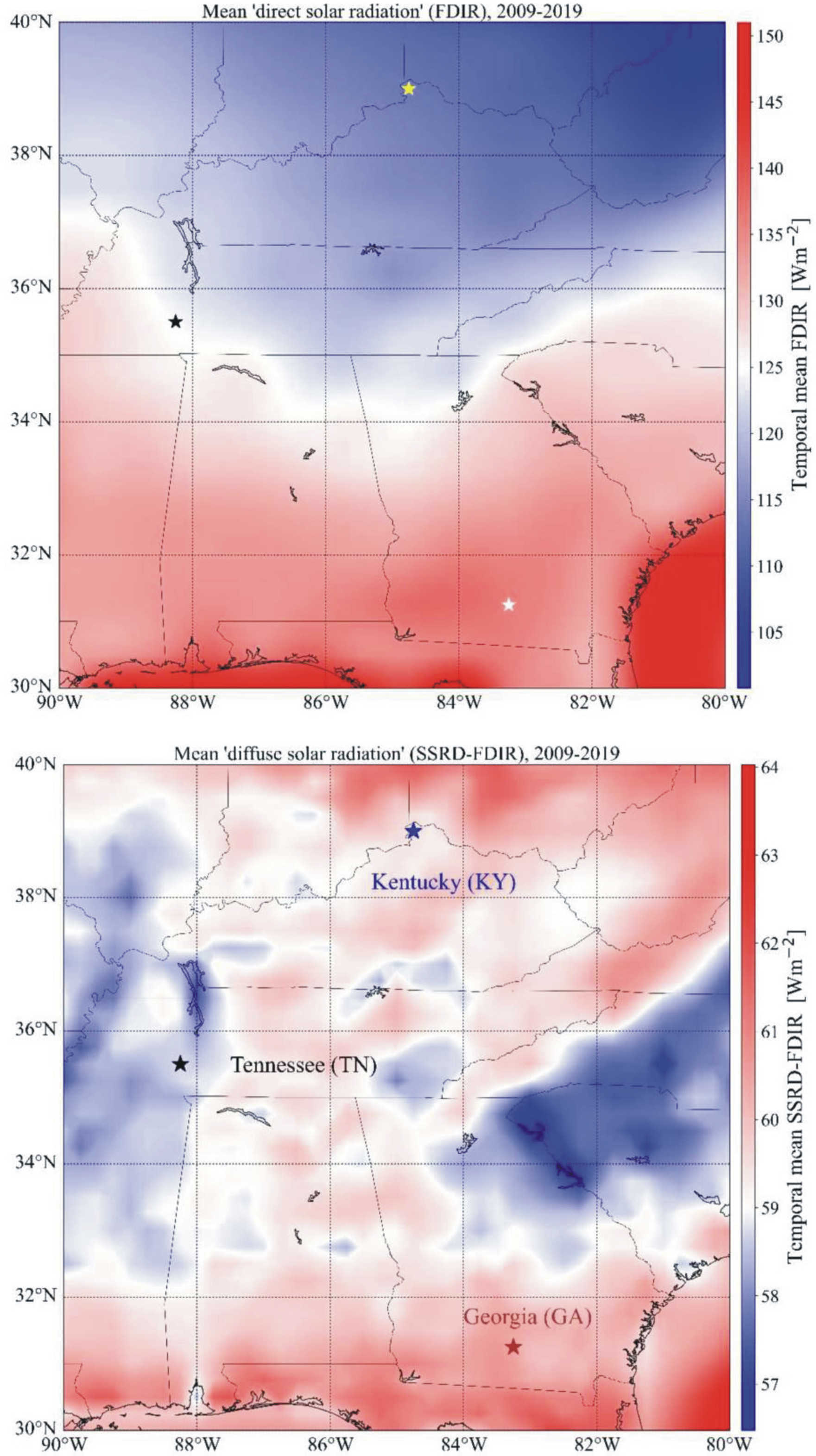 Supplementary Figure S1. North-American maps of the 10-year mean power flux (W/m2) of direct sunlight (A) and diffuse skylight (B) averaged for the period 2009-2019. The three sites – Boone County (Kentucky, 39.0° N, -84.75° E), Tennessee (35.5° N, -88.25° E) and Georgia (31.25° N, -83.25° E) – for which our computations were performed, are marked by asterix.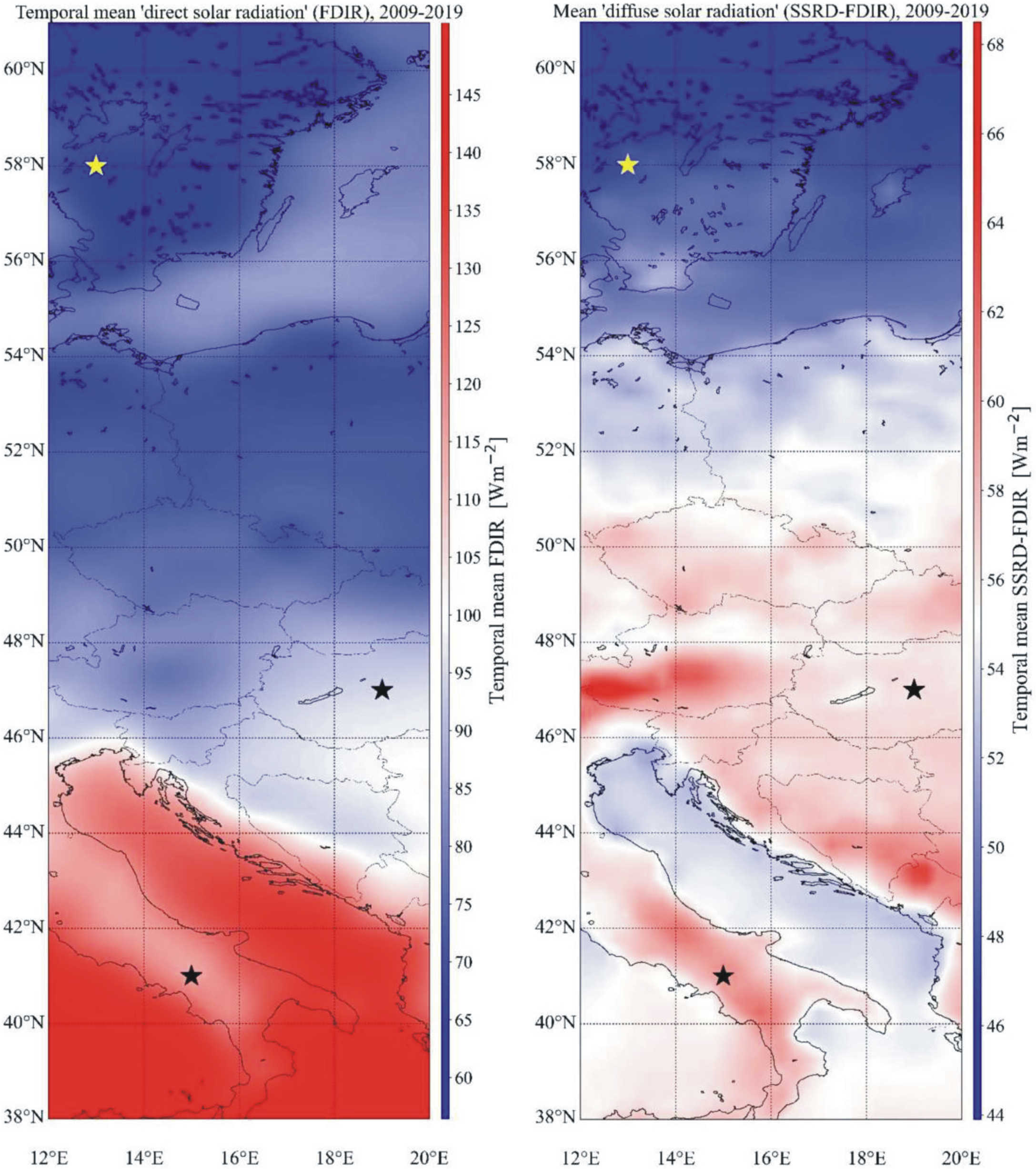 Supplementary Figure S2. European maps of the 10-year mean power flux (W/m2) of direct sunlight (A) and diffuse skylight (B) averaged for the period 2009-2019. The three European sites – Central Italy (41.0° N, 15.0° E), Central Hungary (47.0° N, 19.0° E) and South Sweden (58.0° N, 13.0° E) – for which our computations were performed, are marked by asterix.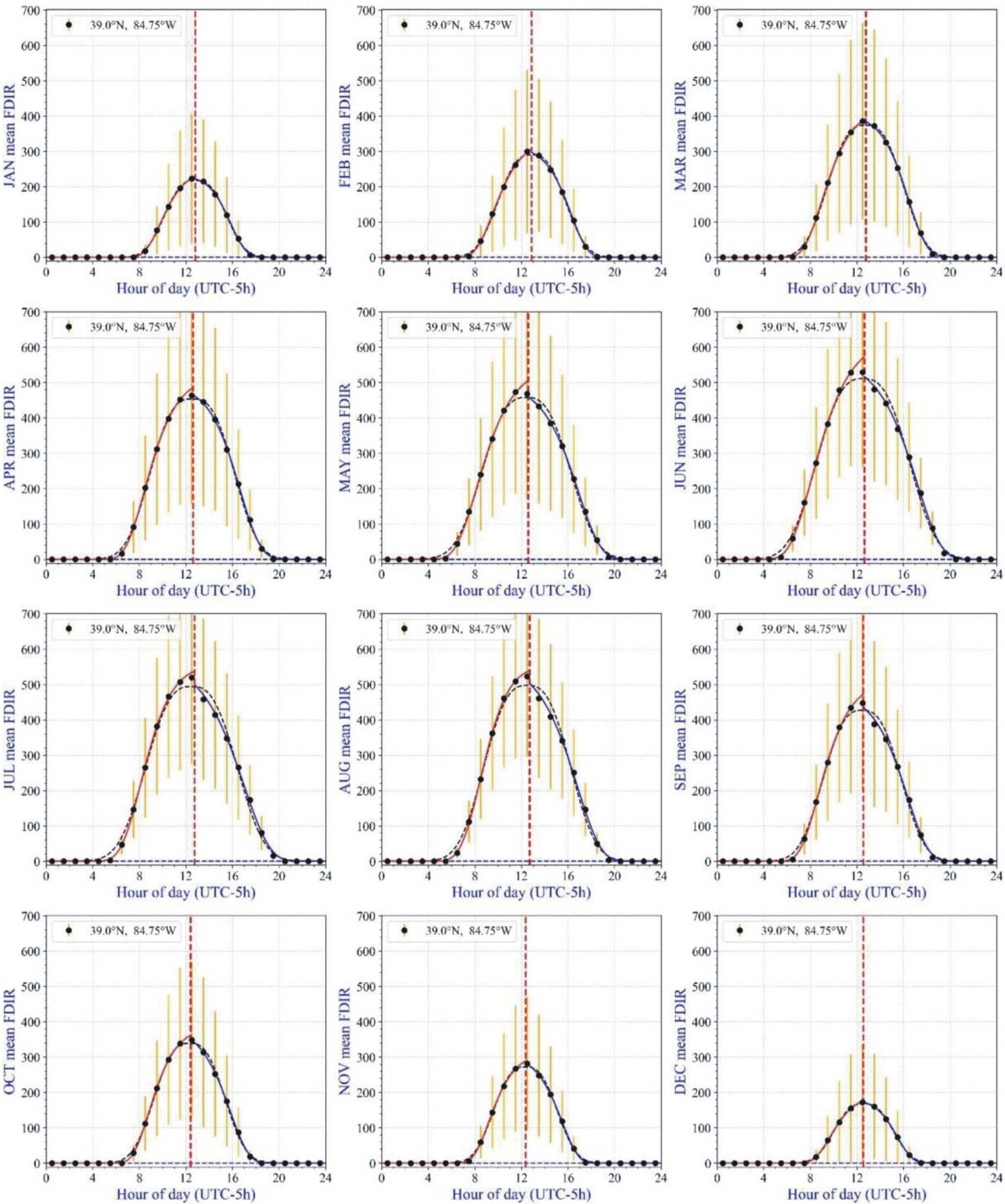 Supplementary Figure S3. Daily hourly change of the mean (black dots) ± standard deviation (orange vertical bars) of the power flux WSun ± ΔWSun (W/m2) of direct sunlight from January to December averaged for the period 2009-2019 in Boone County (39.0° N, -84.75° E) between sunrise and sunset (UTC - 5 hour).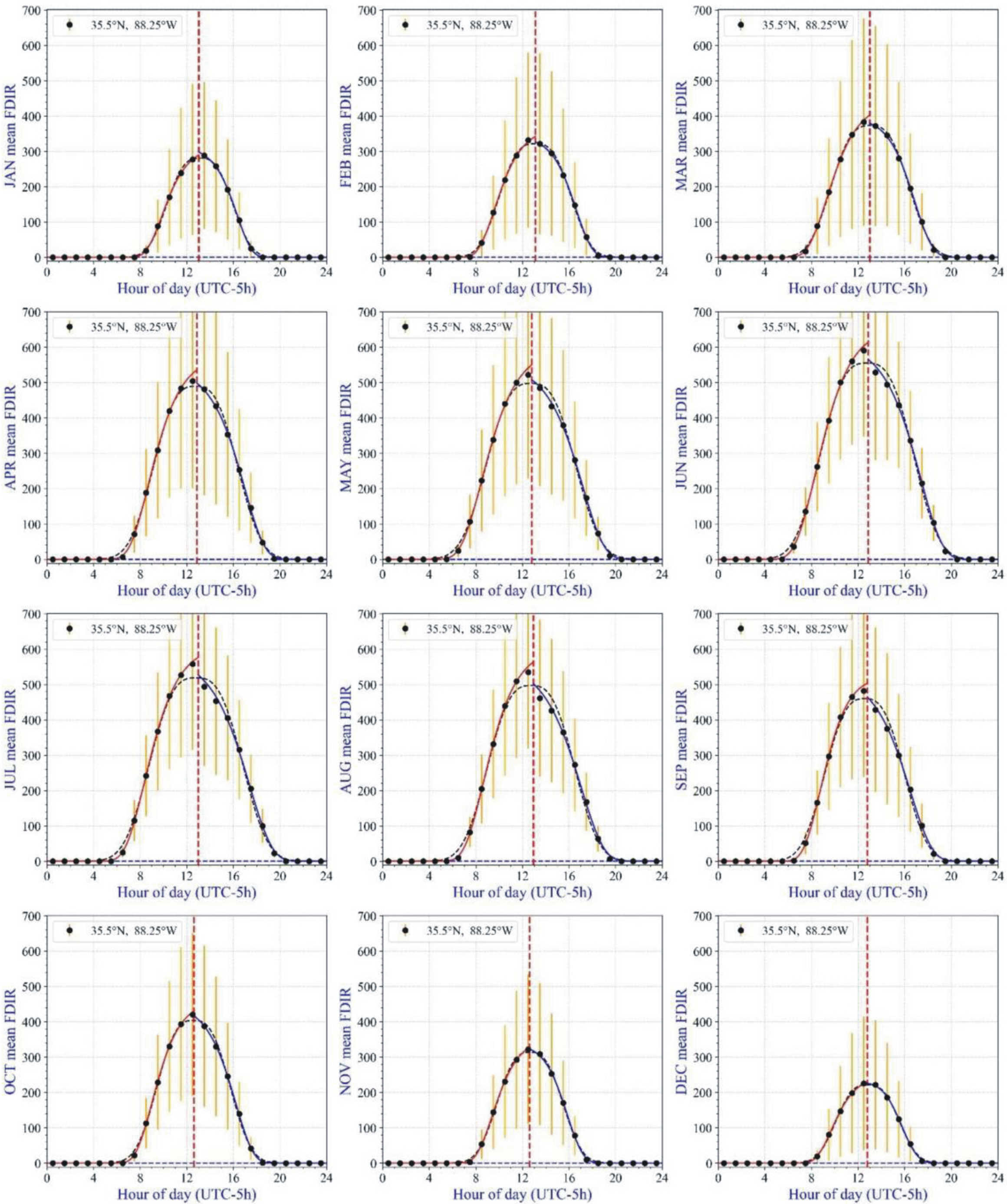 Supplementary Figure S4. Daily hourly change of the mean (black dots) ± standard deviation (orange vertical bars) of the power flux WSun ± ΔWSun (W/m2) of direct sunlight from January to December averaged for the period 2009-2019 in Tennessee (35.5° N, -88.25° E) between sunrise and sunset (UTC - 5 hour).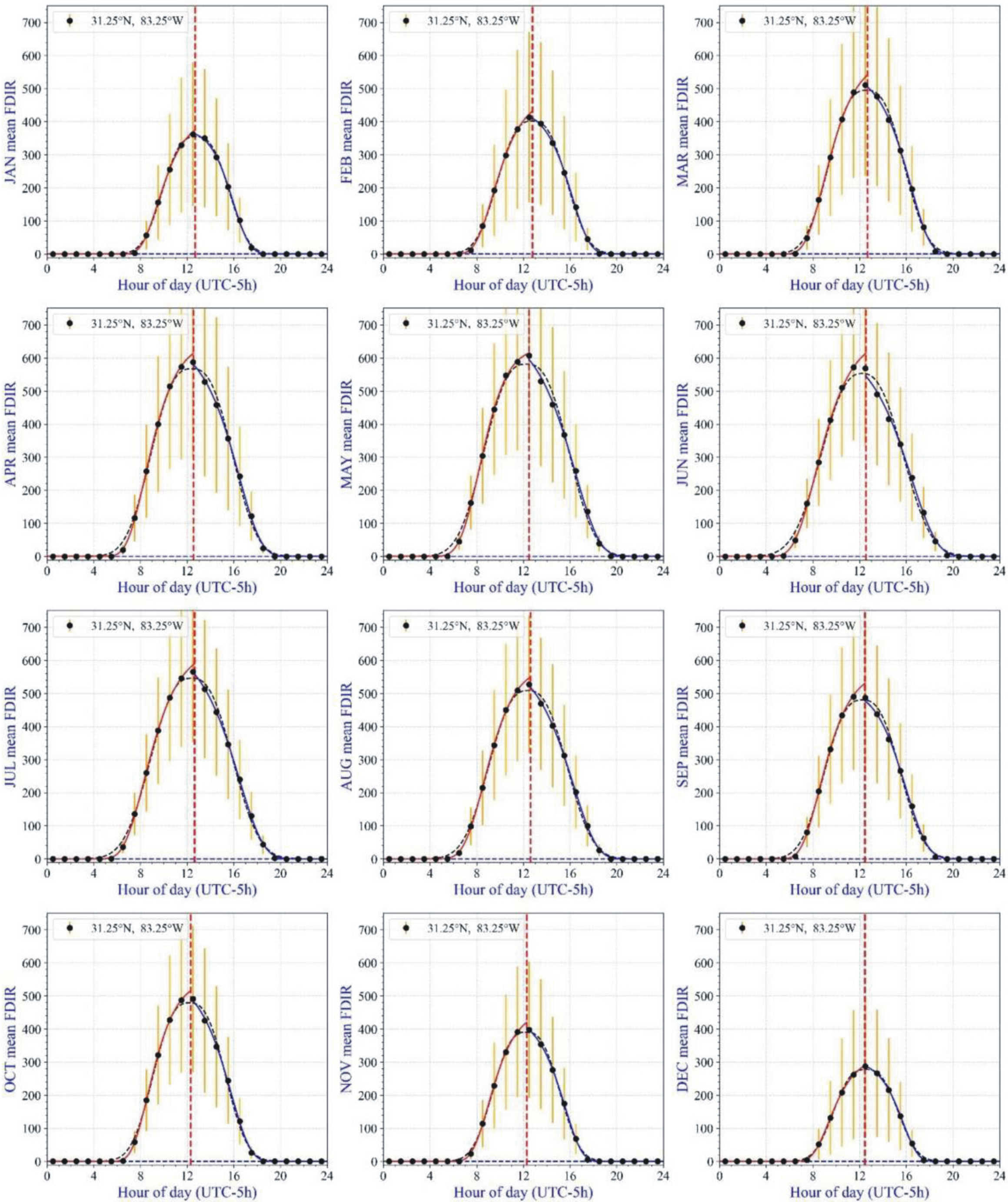 Supplementary Figure S5. Daily hourly change of the mean (black dots) ± standard deviation (orange vertical bars) of the power flux WSun ± ΔWSun (W/m2) of direct sunlight from January to December averaged for the period 2009-2019 in Georgia (31.25° N, -83.25° E) between sunrise and sunset (UTC - 5 hour).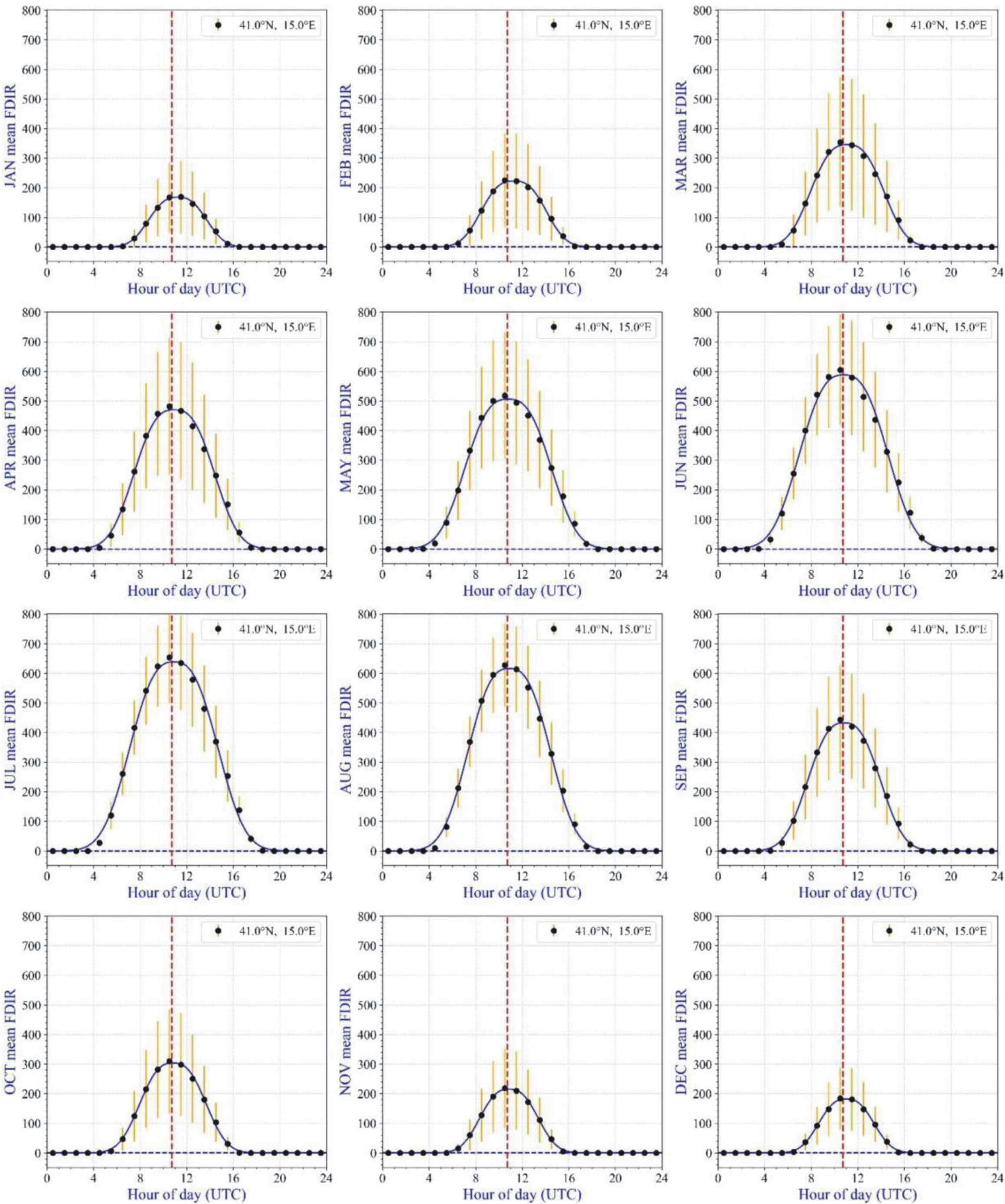 Supplementary Figure S6. Daily hourly change of the mean (black dots) ± standard deviation (orange vertical bars) of the power flux WSun ± ΔWSun (W/m2) of direct sunlight from January to December averaged for the period 2009-2019 in Central Italy (41.0° N, 15.0° E) between sunrise and sunset (UTC + 1 hour).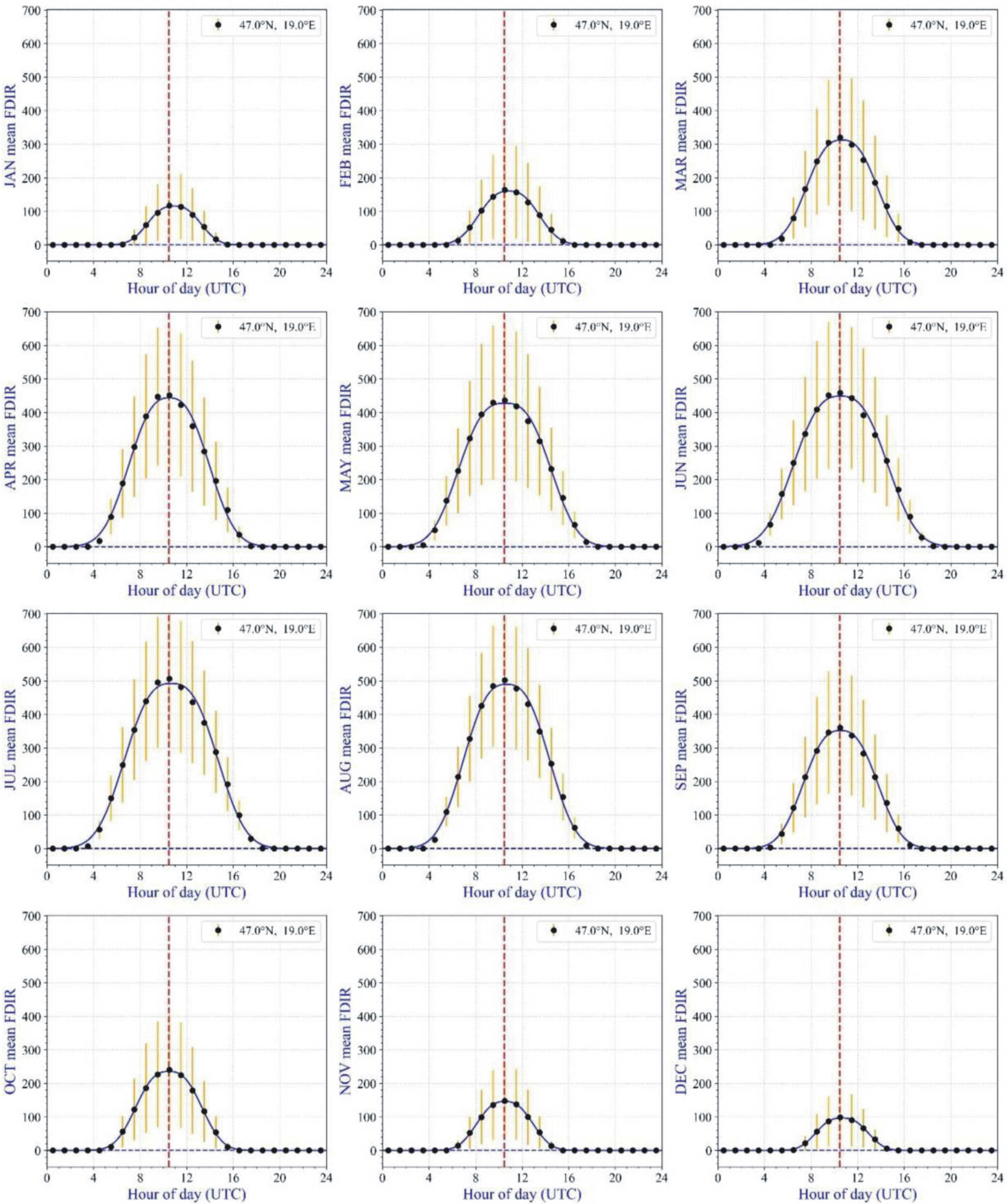 Supplementary Figure S7. Daily hourly change of the mean (black dots) ± standard deviation (orange vertical bars) of the power flux WSun ± ΔWSun (W/m2) of direct sunlight from January to December averaged for the period 2009-2019 in Central Hungary (47.0° N, 19.0° E) between sunrise and sunset (UTC + 1 hour).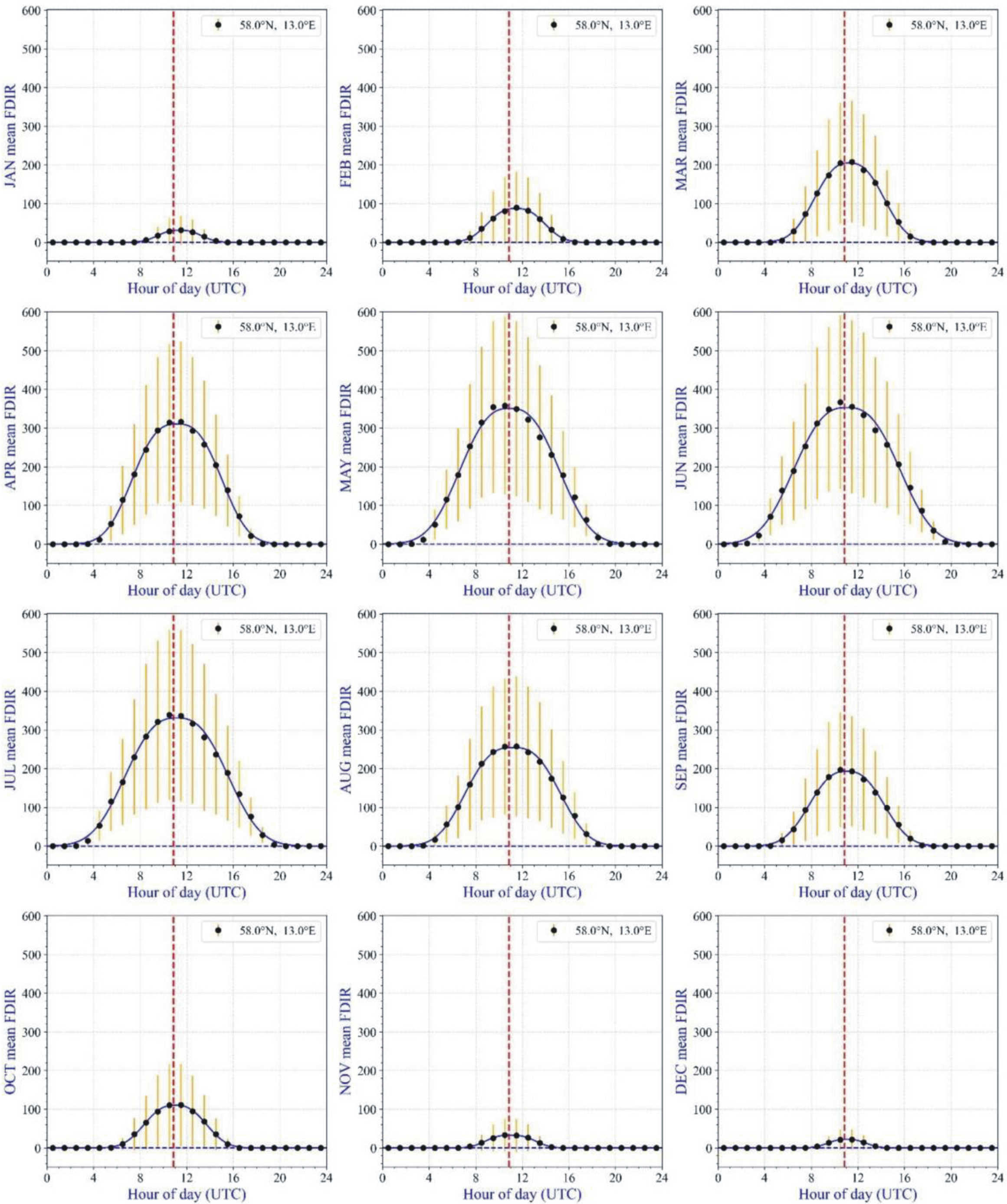 Supplementary Figure S8. Daily hourly change of the mean (black dots) ± standard deviation (orange vertical bars) of the power flux WSun ± ΔWSun (W/m2) of direct sunlight from January to December averaged for the period 2009-2019 in South Sweden (58.0° N, 13.0° E) between sunrise and sunset (UTC + 1 hour).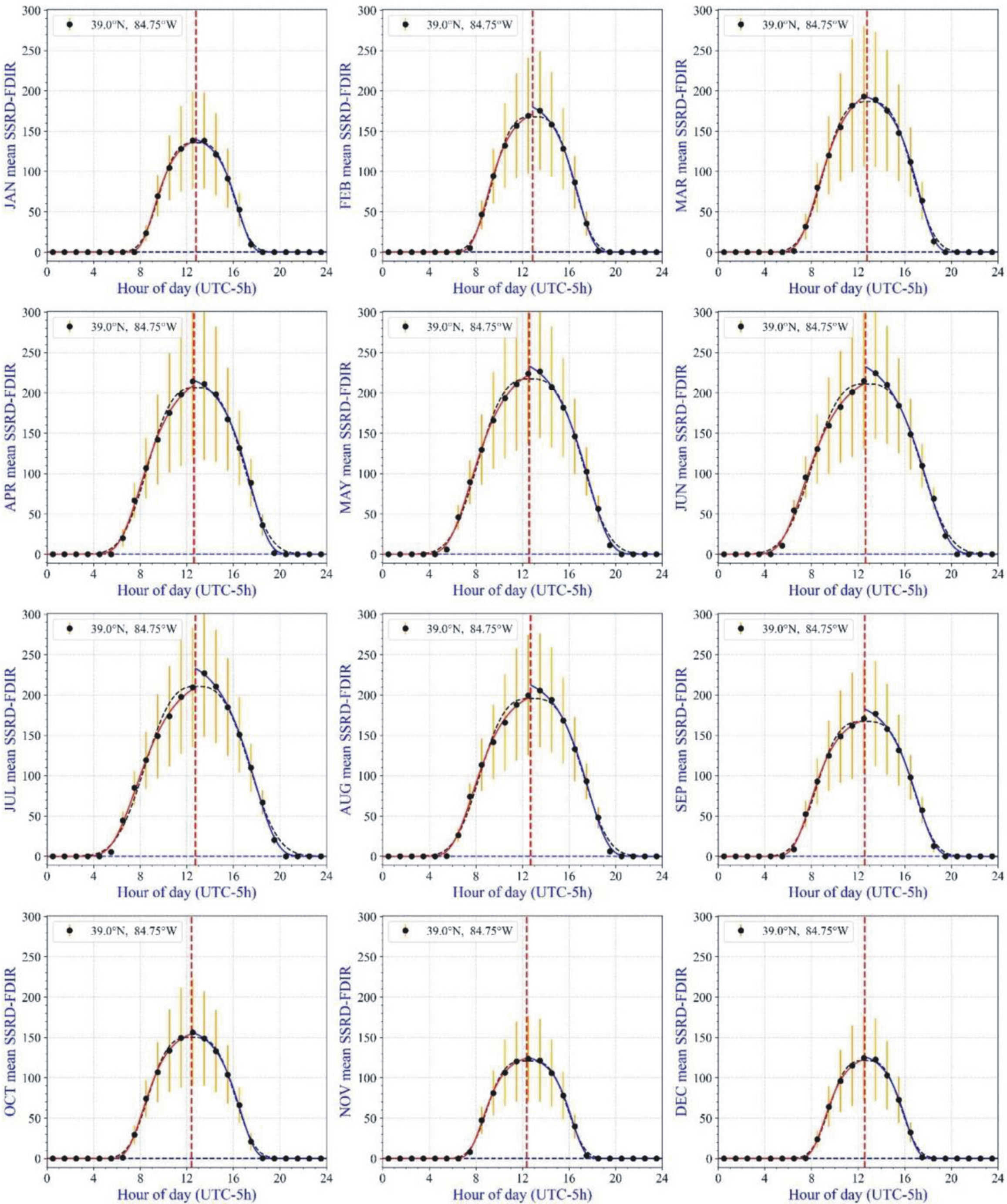 Supplementary Figure S9. Daily hourly change of the mean (black dots) ± standard deviation (orange vertical bars) of the power flux Wdiff ± ΔWdiff (W/m2) of diffuse skylight from January to December averaged for the period 2009-2019 in Boone County (39.0° N, -84.75° E) between sunrise and sunset (UTC - 5 hour).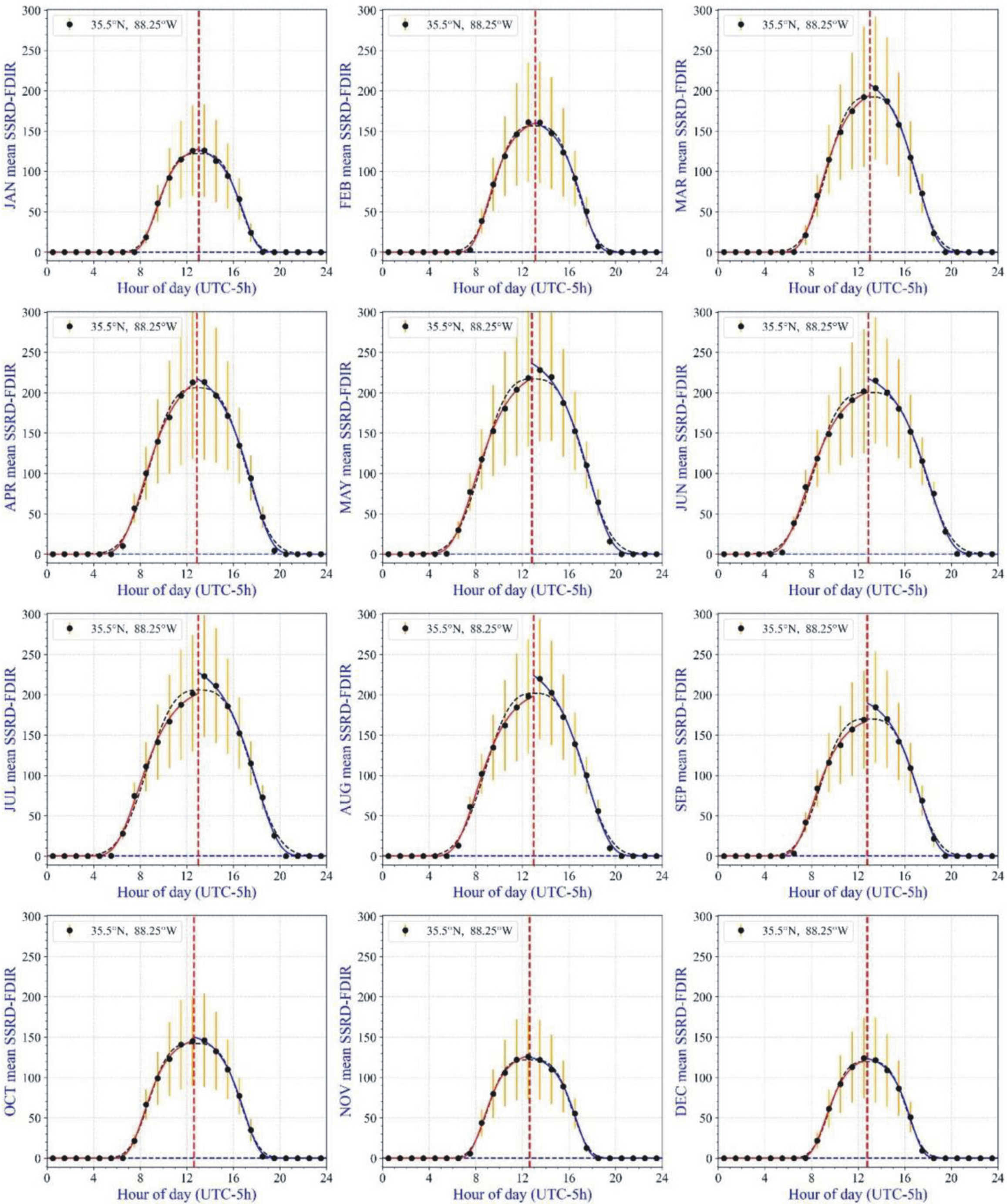 Supplementary Figure S10. Daily hourly change of the mean (black dots) ± standard deviation (orange vertical bars) of the power flux Wdiff ± ΔWdiff (W/m2) of diffuse skylight from January to December averaged for the period 2009-2019 in Tennessee (35.5° N, -88.25° E) between sunrise and sunset (UTC - 5 hour).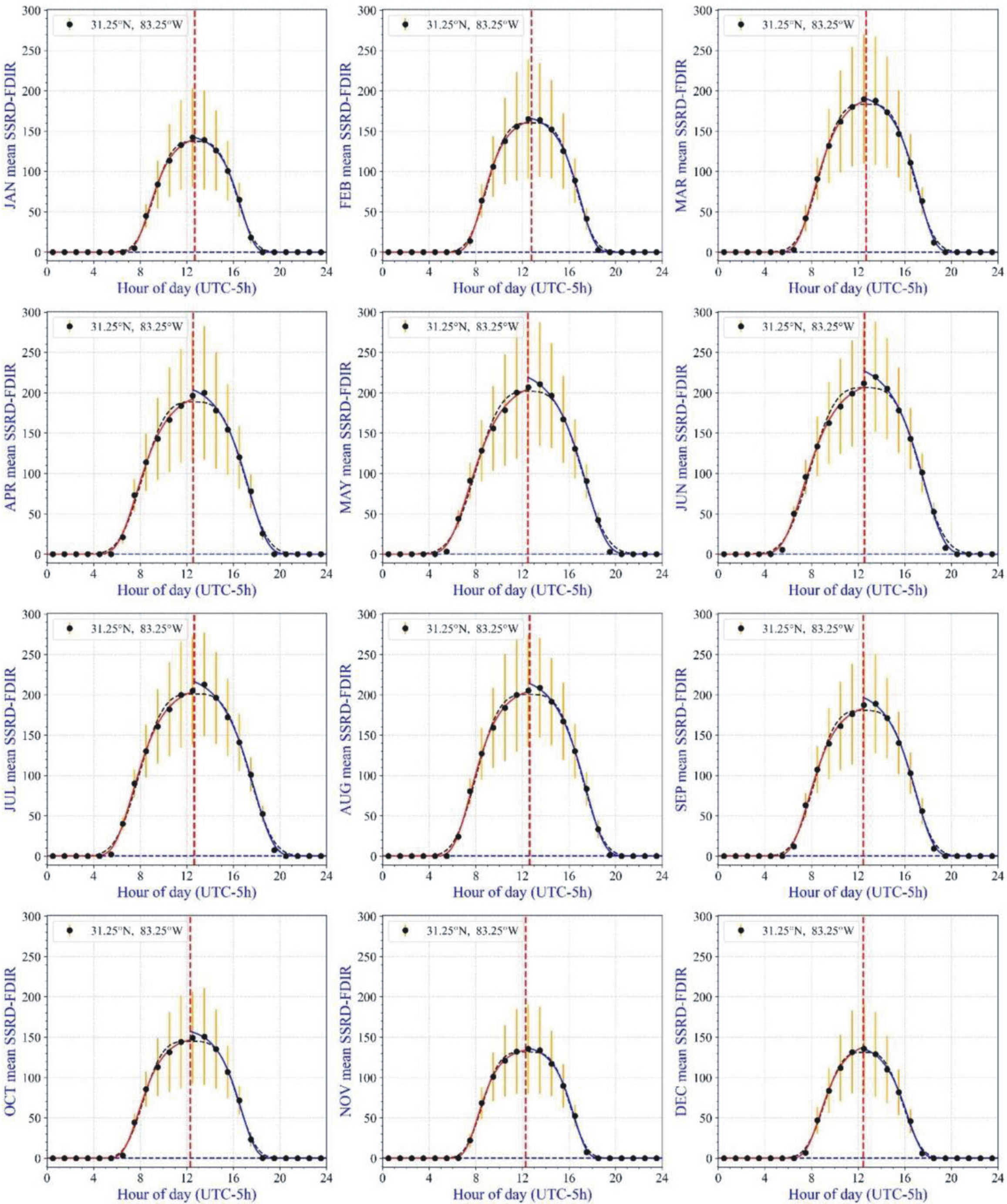 Supplementary Figure S11. Daily hourly change of the mean (black dots) ± standard deviation (orange vertical bars) of the power flux Wdiff ± ΔWdiff (W/m2) of diffuse skylight from January to December averaged for the period 2009-2019 in Georgia (31.25° N, -83.25° E) between sunrise and sunset (UTC - 5 hour).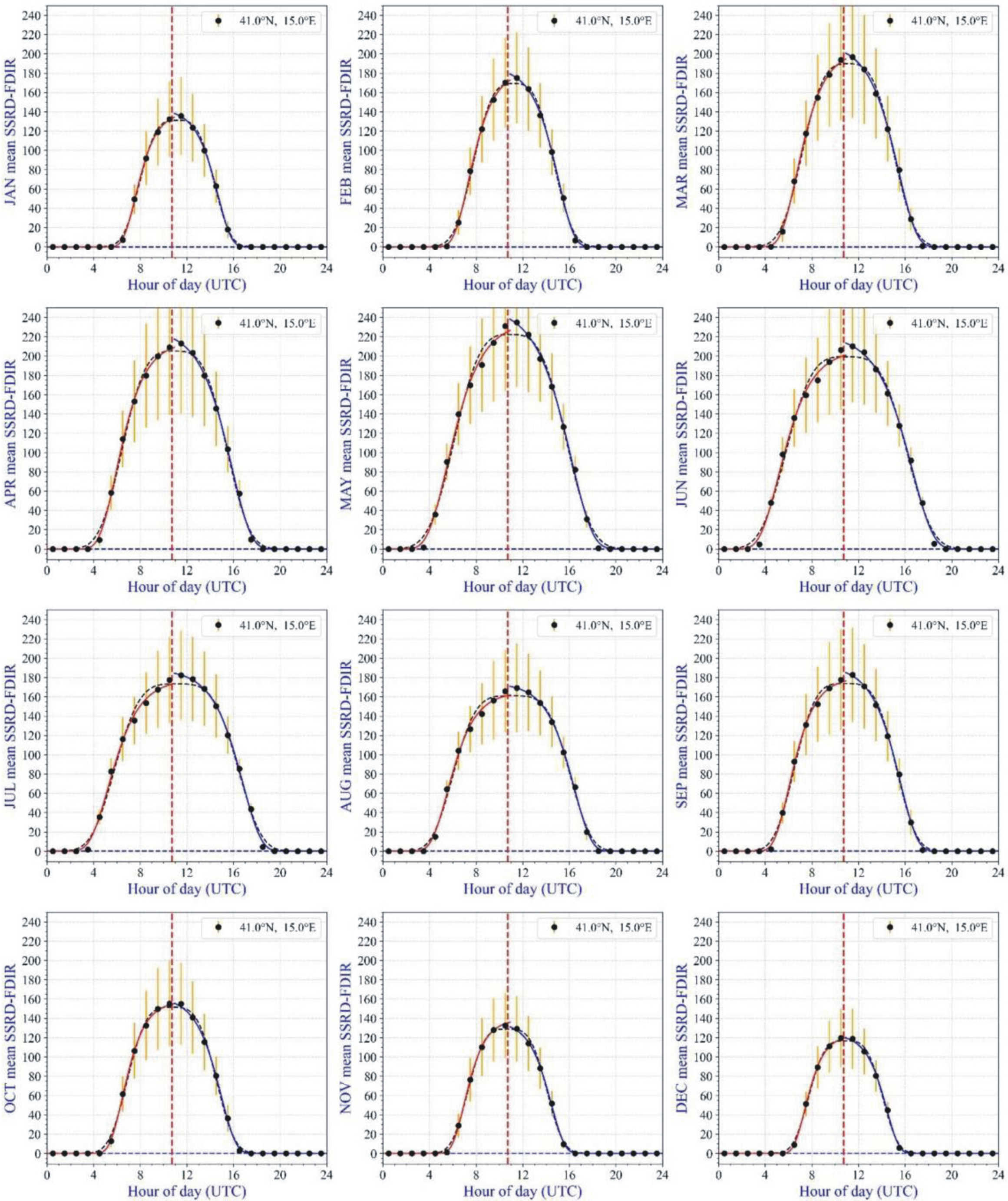 Supplementary Figure S12. Daily hourly change of the mean (black dots) ± standard deviation (orange vertical bars) of the power flux Wdiff ± ΔWdiff (W/m2) of diffuse skylight from January to December averaged for the period 2009-2019 in Central Italy (41.0° N, 15.0° E) between sunrise and sunset (UTC + 1 hour).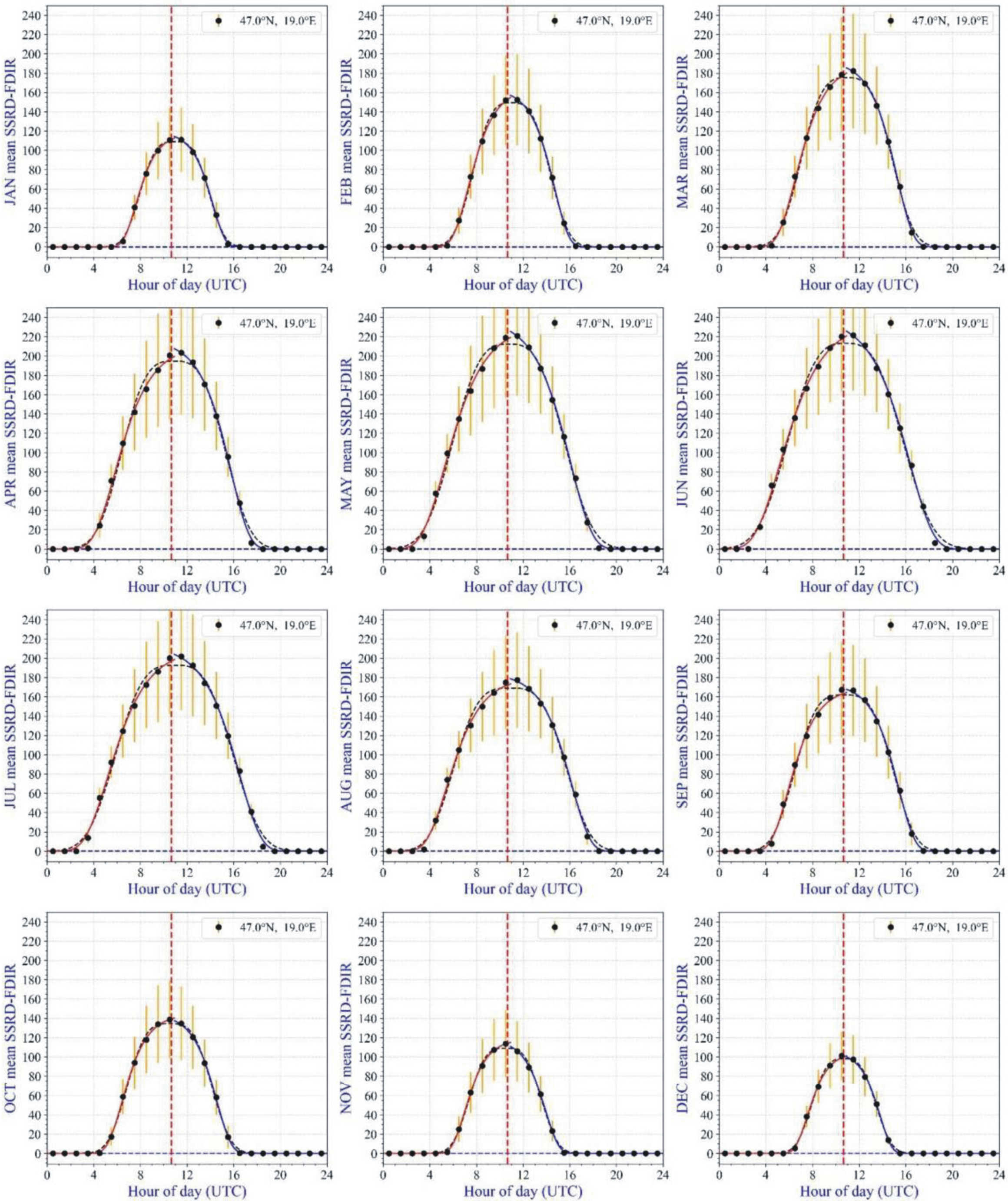 Supplementary Figure S13. Daily hourly change of the mean (black dots) ± standard deviation (orange vertical bars) of the power flux Wdiff ± ΔWdiff (W/m2) of diffuse skylight from January to December averaged for the period 2009-2019 in Central Hungary (47.0° N, 19.0° E) between sunrise and sunset (UTC + 1 hour).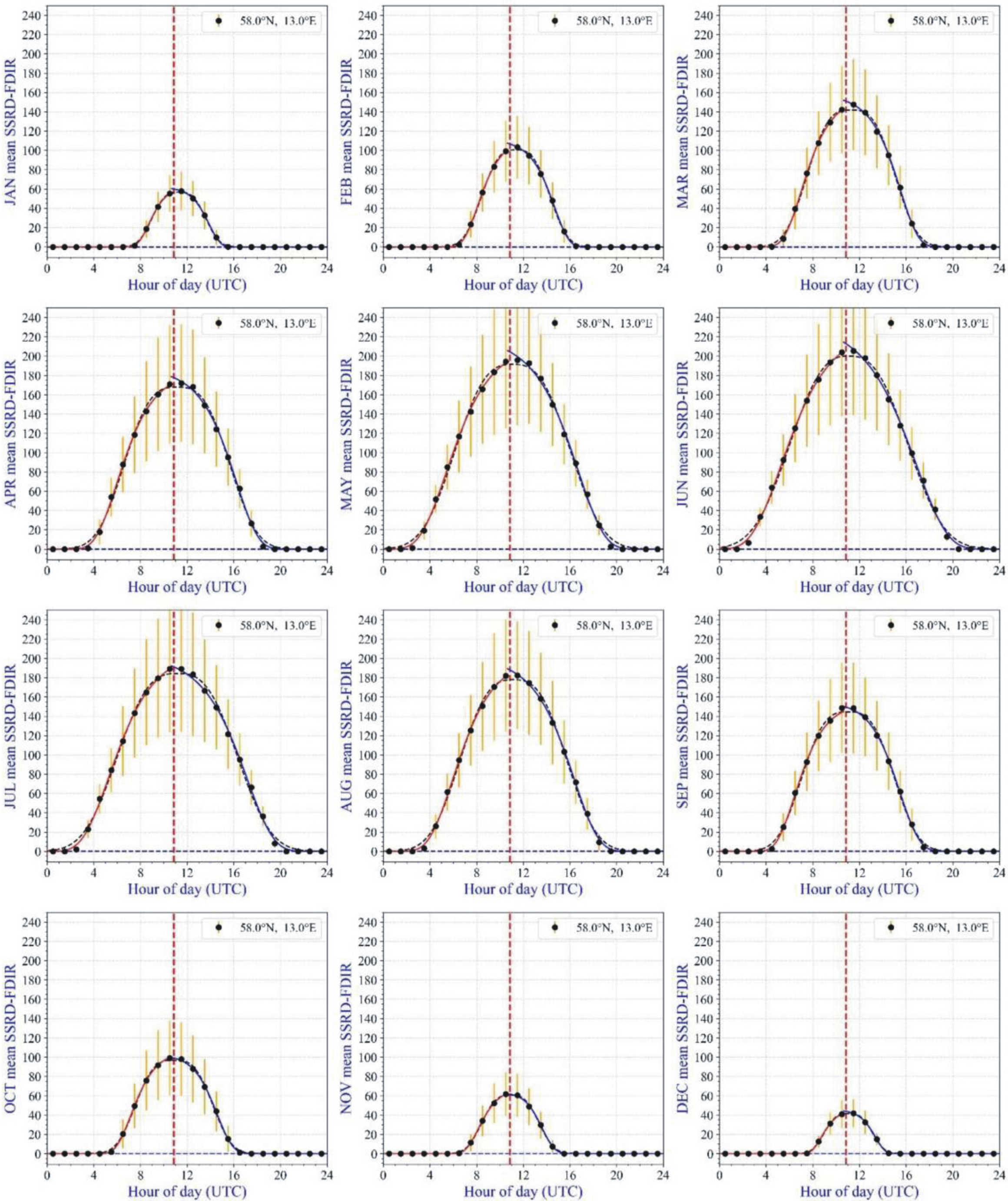 Supplementary Figure S14. Daily hourly change of the mean (black dots) ± standard deviation (orange vertical bars) of the power flux Wdiff ± ΔWdiff (W/m2) of diffuse skylight from January to December averaged for the period 2009-2019 in South Sweden (58.0° N, 13.0° E) between sunrise and sunset (UTC + 1 hour).R(λ) > 0R(λ) > 0R(λ) > 0R(λ) > 0R(λ) > 0R(λ) > 0R(λ) > 0Boone CountyBoone CountyTennesseeTennesseeGeorgiaGeorgiaθ*nα*nΔZms (%)α*nΔZms (%)α*nΔZms (%)0o-31o1.815-36o2.793-42o4.9775o-24o0.919-29o1.385-37o2.98610o-16o0.469-21o0.596-30o1.63915o-12o0.275-15o0.280-23o0.87120o-9o0.203-9o0.152-16o0.50125o-7o0.150-8o0.084-12o0.33730o-6o0.113-5o0.078-10o0.26835o-5o0.100-5o0.078-9o0.20440o-5o0.090-5o0.076-7o0.14945o-4o0.078-5o0.065-6o0.12150o-4o0.056-4o0.037-6o0.10455o-4o0.034-3o0.023-6o0.09360o-4o0.026-2o0.015-6o0.08565o-3o0.025-2o0.011-6o0.07070o-3o0.022-2o0.010-6o0.05375o-3o0.018-2o0.010-5o0.039 80o-3o0.012-2o0.007-5o0.02685o-3o0.006-2o0.003-5o0.013R(λ) > 0R(λ) > 0R(λ) > 0R(λ) > 0R(λ) > 0R(λ) > 0R(λ) > 0Central ItalyCentral ItalyCentral HungaryCentral HungarySouth SwedenSouth Swedenθ*nα*nΔZms (%)α*nΔZms (%)α*nΔZms (%)0o-25o0.649-21o0.805+1o0.0015o-17o0.186-15o0.4800o010o-6o0.044-11o0.321+2o0.00415o-2o0.012-9o0.242+3o0.03320o-2o0.009-8o0.188+3o0.03725o-2o0.007-6o0.170+3o0.01530o-2o0.005-6o0.1620o035o-2o0.005-5o0.1440o040o-1o0.002-5o0.110-1o045o-1o0.001-5o0.069-1o050o-1o0.001-4o0.0470o055o-1o0.001-4o0.046+1o0.00260o-1o0.001-4o0.046+1o0.00165o-1o0.001-4o0.046+1o070o0o0-4o0.0410o075o0o0-4o0.030+1o080o0o0-4o0.019+1o085o0o0-4o0.0010o0R(λ) = 0R(λ) = 0R(λ) = 0R(λ) = 0R(λ) = 0R(λ) = 0R(λ) = 0Boone CountyBoone CountyTennesseeTennesseeGeorgiaGeorgiaθ*nα*nΔZms (%)α*nΔZms (%)α*nΔZms (%)0o-22o0.904-27o1.299-34o2.6845o-14o0.458-20o0.556-27o1.50210o-13o0.259-15o0.300-22o0.87015o-9o0.214-10o0.159-15o0.48820o-8o0.154-9o0.078-13o0.32625o-4o0.112-6o0.054-9o0.28830o-4o0.094-6o0.100-8o0.21335o-4o0.091-5o0.100-7o0.14140o-4o0.078-5o0.066-5o0.11445o-4o0.047-2o0.010-6o0.10750o-4o0.041-1o0.008-7o0.10555o-3o0.035-1o0.007-8o0.11460o-3o0.030-2o0.006-8o0.09965o-3o0.030-2o0.006-6o0.05870o-3o0.026-3o0.020-5o0.04475o-3o0.019-4o0.017-5o0.03380o-3o0.007-2o0.004-5o0.02285o-3o0.004-2o0.002-5o0.011R(λ) = 0R(λ) = 0R(λ) = 0R(λ) = 0R(λ) = 0R(λ) = 0R(λ) = 0Central ItalyCentral ItalyCentral HungaryCentral HungarySouth SwedenSouth Swedenθ*nα*nΔZms (%)α*nΔZms (%)α*nΔZms (%)0o-15o0.121-15o0.4790o05o-6o0.077-10o0.320+4o0.03810o-4o0.009-9o0.247+4o0.09415o-1o0.006-8o0.188+4o0.06120o-1o0.005-5o0.194+2o0.00525o-1o0.004-5o0.173-1o0.01030o-4o0.013-5o0.141-1o0.00935o-1o0.001-6o0.087-1o0.00840o-1o0.001-8o0.023-1o0.00845o-1o0.001-2o0.010+1o0.00250o-1o0.001-5o0.037+3o0.01655o-1o0.001-5o0.066+3o0.01860o-1o0.001-5o0.070+1o0.00265o0o0-5o0.060+1o0.00270o0o0-4o0.038+1o0.00275o0o0-4o0.022+2o0.00580o0o0-4o0.014+1o085o0o0-4o0.0070o0